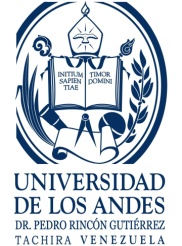 UNIVERSIDAD DE LOS ANDES NÚCLEO UNIVERSITARIO “DR. PEDRO RINCÓN GUTIÉRREZ” TÁCHIRA - VENEZUELA COMISIÓN SECTORIAL DEL SERVICIO COMUNITARIOTeléfono: 0276-3405147/ E-mail: sctachira@ula.veFORMATO DE PROYECTONOTA: Lo resaltado en rojo sólo debe tomarse como guía para ser sustituido por la información a registrar, no debe incluirse, por favor borrarlo. Cualquier duda comunicarse con la Coordinación  del Servicio ComunitarioUNIVERSIDAD DE LOS ANDES NÚCLEO UNIVERSITARIO “DR. PEDRO RINCÓN GUTIÉRREZ” TÁCHIRA - VENEZUELA COMISIÓN SECTORIAL DEL SERVICIO COMUNITARIOTeléfono: 0276-3405147/ E-mail: sctachira@ula.ve______________________________FIRMA DEL DOCENTE – TUTORC.I :_______________________Observación: anexar a esta propuesta constancia de notas en donde se evidencie APROBADA la inducción al Servicio Comunitario y la carta de aceptación expedida por la comunidad en donde realizara las 120 horas.Título del ProyectoLa Universidad de Los Andes (ULA)  y las comunidades del Estado Táchira.Sub – Proyecto: Programa de salud, administración y comunicación penitenciaria. Comunidad: Centro Penitenciario de Occidente (C.P.O)La Universidad de Los Andes (ULA)  y las comunidades del Estado Táchira.Sub – Proyecto: Programa de salud, administración y comunicación penitenciaria. Comunidad: Centro Penitenciario de Occidente (C.P.O)La Universidad de Los Andes (ULA)  y las comunidades del Estado Táchira.Sub – Proyecto: Programa de salud, administración y comunicación penitenciaria. Comunidad: Centro Penitenciario de Occidente (C.P.O)La Universidad de Los Andes (ULA)  y las comunidades del Estado Táchira.Sub – Proyecto: Programa de salud, administración y comunicación penitenciaria. Comunidad: Centro Penitenciario de Occidente (C.P.O)La Universidad de Los Andes (ULA)  y las comunidades del Estado Táchira.Sub – Proyecto: Programa de salud, administración y comunicación penitenciaria. Comunidad: Centro Penitenciario de Occidente (C.P.O)La Universidad de Los Andes (ULA)  y las comunidades del Estado Táchira.Sub – Proyecto: Programa de salud, administración y comunicación penitenciaria. Comunidad: Centro Penitenciario de Occidente (C.P.O)La Universidad de Los Andes (ULA)  y las comunidades del Estado Táchira.Sub – Proyecto: Programa de salud, administración y comunicación penitenciaria. Comunidad: Centro Penitenciario de Occidente (C.P.O)La Universidad de Los Andes (ULA)  y las comunidades del Estado Táchira.Sub – Proyecto: Programa de salud, administración y comunicación penitenciaria. Comunidad: Centro Penitenciario de Occidente (C.P.O)La Universidad de Los Andes (ULA)  y las comunidades del Estado Táchira.Sub – Proyecto: Programa de salud, administración y comunicación penitenciaria. Comunidad: Centro Penitenciario de Occidente (C.P.O)La Universidad de Los Andes (ULA)  y las comunidades del Estado Táchira.Sub – Proyecto: Programa de salud, administración y comunicación penitenciaria. Comunidad: Centro Penitenciario de Occidente (C.P.O)Fecha de Inicio: Día - Mes - AñoFecha de Culminación:Día - Mes - AñoFecha de Inicio: Día - Mes - AñoFecha de Culminación:Día - Mes - AñoFecha de Inicio: Día - Mes - AñoFecha de Culminación:Día - Mes - AñoFecha de Inicio: Día - Mes - AñoFecha de Culminación:Día - Mes - AñoFecha de Inicio: Día - Mes - AñoFecha de Culminación:Día - Mes - AñoFecha de Inicio: Día - Mes - AñoFecha de Culminación:Día - Mes - AñoFecha de Inicio: Día - Mes - AñoFecha de Culminación:Día - Mes - AñoFecha de Inicio: Día - Mes - AñoFecha de Culminación:Día - Mes - AñoFecha de Inicio: Día - Mes - AñoFecha de Culminación:Día - Mes - AñoDatos de los estudiantesApellidos Y NombresC.I.Nro de TeléfonoApellidos Y NombresC.I.Nro de TeléfonoApellidos Y NombresC.I.Nro de TeléfonoApellidos Y NombresC.I.Nro de TeléfonoApellidos Y NombresC.I.Nro de TeléfonoApellidos Y NombresC.I.Nro de TeléfonoApellidos Y NombresC.I.Nro de TeléfonoApellidos Y NombresC.I.Nro de TeléfonoApellidos Y NombresC.I.Nro de TeléfonoApellidos Y NombresC.I.Nro de TeléfonoApellidos Y NombresC.I.Nro de TeléfonoApellidos Y NombresC.I.Nro de TeléfonoApellidos Y NombresC.I.Nro de TeléfonoApellidos Y NombresC.I.Nro de TeléfonoApellidos Y NombresC.I.Nro de TeléfonoApellidos Y NombresC.I.Nro de TeléfonoApellidos Y NombresC.I.Nro de TeléfonoApellidos Y NombresC.I.Nro de TeléfonoApellidos Y NombresC.I.Nro de TeléfonoCarreraCIENCIAS DE LA EDUCACIÓNCIENCIAS DE LA EDUCACIÓNCIENCIAS DE LA EDUCACIÓNCIENCIAS DE LA EDUCACIÓNCIENCIAS DE LA EDUCACIÓNCIENCIAS DE LA EDUCACIÓNCIENCIAS DE LA EDUCACIÓNCIENCIAS DE LA EDUCACIÓNCIENCIAS DE LA EDUCACIÓNCIENCIAS DE LA EDUCACIÓNCIENCIAS DE LA EDUCACIÓNCIENCIAS DE LA EDUCACIÓNCIENCIAS DE LA EDUCACIÓNCIENCIAS DE LA EDUCACIÓNCIENCIAS DE LA EDUCACIÓNCIENCIAS DE LA EDUCACIÓNCIENCIAS DE LA EDUCACIÓNCIENCIAS DE LA EDUCACIÓNCIENCIAS DE LA EDUCACIÓNCarreraBásica Integral  Básica Integral  Básica Integral  Básica Integral  Básica Integral  Biología y QuímicaBiología y QuímicaBiología y QuímicaBiología y QuímicaMatemáticaMatemáticaMatemáticaMatemáticaCarreraCastellano y LiteraturaCastellano y LiteraturaCastellano y LiteraturaCastellano y LiteraturaCastellano y LiteraturaFísica y MatemáticaFísica y MatemáticaFísica y MatemáticaFísica y MatemáticaMatemáticaMatemáticaMatemáticaMatemáticaCarreraGeografía y Cs de la TierraGeografía y Cs de la TierraGeografía y Cs de la TierraGeografía y Cs de la TierraGeografía y Cs de la TierraInglesInglesInglesInglesMatemáticaMatemáticaMatemáticaMatemáticaCarreraCIENCIAS SOCIALESCIENCIAS SOCIALESCIENCIAS SOCIALESCIENCIAS SOCIALESCIENCIAS SOCIALESCIENCIAS SOCIALESCIENCIAS SOCIALESCIENCIAS SOCIALESCIENCIAS SOCIALESCIENCIAS SOCIALESCIENCIAS SOCIALESCIENCIAS SOCIALESCIENCIAS SOCIALESCIENCIAS SOCIALESCIENCIAS SOCIALESCIENCIAS SOCIALESCIENCIAS SOCIALESCIENCIAS SOCIALESCIENCIAS SOCIALESCarreraAdministración de EmpresasAdministración de EmpresasAdministración de EmpresasAdministración de EmpresasAdministración de EmpresasComunicación SocialComunicación SocialComunicación SocialComunicación SocialContaduría Pública Contaduría Pública Contaduría Pública Contaduría Pública Área Temática del ProyectoMarque con una “X” la que correspondaMarque con una “X” la que correspondaMarque con una “X” la que correspondaMarque con una “X” la que correspondaMarque con una “X” la que correspondaMarque con una “X” la que correspondaMarque con una “X” la que correspondaMarque con una “X” la que correspondaMarque con una “X” la que correspondaMarque con una “X” la que correspondaMarque con una “X” la que correspondaMarque con una “X” la que correspondaMarque con una “X” la que correspondaMarque con una “X” la que correspondaMarque con una “X” la que correspondaMarque con una “X” la que correspondaMarque con una “X” la que correspondaMarque con una “X” la que correspondaMarque con una “X” la que correspondaÁrea Temática del ProyectoEducativoEducativoEducativoEducativoEducativoComunicacionalComunicacionalComunicacionalComunicacionalTecnológicoTecnológicoTecnológicoTecnológicoÁrea Temática del ProyectoDeportivo y recreativoDeportivo y recreativoDeportivo y recreativoDeportivo y recreativoDeportivo y recreativoSaludSaludSaludSaludAmbientalAmbientalAmbientalAmbientalÁrea Temática del ProyectoInformativo y divulgativoInformativo y divulgativoInformativo y divulgativoInformativo y divulgativoInformativo y divulgativoAdministrativo y ContableAdministrativo y ContableAdministrativo y ContableAdministrativo y ContableCulturalCulturalCulturalCulturalEscala del ProyectoMarque con una “X” la que correspondaMarque con una “X” la que correspondaMarque con una “X” la que correspondaMarque con una “X” la que correspondaMarque con una “X” la que correspondaMarque con una “X” la que correspondaMarque con una “X” la que correspondaMarque con una “X” la que correspondaMarque con una “X” la que correspondaMarque con una “X” la que correspondaMarque con una “X” la que correspondaMarque con una “X” la que correspondaMarque con una “X” la que correspondaMarque con una “X” la que correspondaMarque con una “X” la que correspondaMarque con una “X” la que correspondaMarque con una “X” la que correspondaMarque con una “X” la que correspondaMarque con una “X” la que correspondaEscala del ProyectoLocalParroquialMunicipalMunicipalRegionalRegionalRegionalNacionalNacionalDescripción de La ComunidadNombre  de la comunidad:Lugar de la ejecución y dirección exacta:Parroquia:Municipio:Nº de personas beneficiadas:Nombre  de la comunidad:Lugar de la ejecución y dirección exacta:Parroquia:Municipio:Nº de personas beneficiadas:Nombre  de la comunidad:Lugar de la ejecución y dirección exacta:Parroquia:Municipio:Nº de personas beneficiadas:Nombre  de la comunidad:Lugar de la ejecución y dirección exacta:Parroquia:Municipio:Nº de personas beneficiadas:Nombre  de la comunidad:Lugar de la ejecución y dirección exacta:Parroquia:Municipio:Nº de personas beneficiadas:Nombre  de la comunidad:Lugar de la ejecución y dirección exacta:Parroquia:Municipio:Nº de personas beneficiadas:Nombre  de la comunidad:Lugar de la ejecución y dirección exacta:Parroquia:Municipio:Nº de personas beneficiadas:Nombre  de la comunidad:Lugar de la ejecución y dirección exacta:Parroquia:Municipio:Nº de personas beneficiadas:Nombre  de la comunidad:Lugar de la ejecución y dirección exacta:Parroquia:Municipio:Nº de personas beneficiadas:Nombre  de la comunidad:Lugar de la ejecución y dirección exacta:Parroquia:Municipio:Nº de personas beneficiadas:Nombre  de la comunidad:Lugar de la ejecución y dirección exacta:Parroquia:Municipio:Nº de personas beneficiadas:Nombre  de la comunidad:Lugar de la ejecución y dirección exacta:Parroquia:Municipio:Nº de personas beneficiadas:Nombre  de la comunidad:Lugar de la ejecución y dirección exacta:Parroquia:Municipio:Nº de personas beneficiadas:Nombre  de la comunidad:Lugar de la ejecución y dirección exacta:Parroquia:Municipio:Nº de personas beneficiadas:Nombre  de la comunidad:Lugar de la ejecución y dirección exacta:Parroquia:Municipio:Nº de personas beneficiadas:Nombre  de la comunidad:Lugar de la ejecución y dirección exacta:Parroquia:Municipio:Nº de personas beneficiadas:Nombre  de la comunidad:Lugar de la ejecución y dirección exacta:Parroquia:Municipio:Nº de personas beneficiadas:Nombre  de la comunidad:Lugar de la ejecución y dirección exacta:Parroquia:Municipio:Nº de personas beneficiadas:Nombre  de la comunidad:Lugar de la ejecución y dirección exacta:Parroquia:Municipio:Nº de personas beneficiadas:Descripción de La ComunidadResponsable en la Comunidad:Dirección de habitación:Nº de teléfono del responsable:Correo Electrónico:Responsable en la Comunidad:Dirección de habitación:Nº de teléfono del responsable:Correo Electrónico:Responsable en la Comunidad:Dirección de habitación:Nº de teléfono del responsable:Correo Electrónico:Responsable en la Comunidad:Dirección de habitación:Nº de teléfono del responsable:Correo Electrónico:Responsable en la Comunidad:Dirección de habitación:Nº de teléfono del responsable:Correo Electrónico:Responsable en la Comunidad:Dirección de habitación:Nº de teléfono del responsable:Correo Electrónico:Responsable en la Comunidad:Dirección de habitación:Nº de teléfono del responsable:Correo Electrónico:Responsable en la Comunidad:Dirección de habitación:Nº de teléfono del responsable:Correo Electrónico:Responsable en la Comunidad:Dirección de habitación:Nº de teléfono del responsable:Correo Electrónico:Responsable en la Comunidad:Dirección de habitación:Nº de teléfono del responsable:Correo Electrónico:Responsable en la Comunidad:Dirección de habitación:Nº de teléfono del responsable:Correo Electrónico:Responsable en la Comunidad:Dirección de habitación:Nº de teléfono del responsable:Correo Electrónico:Responsable en la Comunidad:Dirección de habitación:Nº de teléfono del responsable:Correo Electrónico:Responsable en la Comunidad:Dirección de habitación:Nº de teléfono del responsable:Correo Electrónico:Responsable en la Comunidad:Dirección de habitación:Nº de teléfono del responsable:Correo Electrónico:Responsable en la Comunidad:Dirección de habitación:Nº de teléfono del responsable:Correo Electrónico:Responsable en la Comunidad:Dirección de habitación:Nº de teléfono del responsable:Correo Electrónico:Responsable en la Comunidad:Dirección de habitación:Nº de teléfono del responsable:Correo Electrónico:Responsable en la Comunidad:Dirección de habitación:Nº de teléfono del responsable:Correo Electrónico:Organizaciones Comunitarias ImplicadasCENTRO PENITENCIARIO DE OCCIDENTE (CPO) EMISORAS COMUNITARIASCRUZ ROJA DEL ESTADO TÁCHIRACORPOSALUD GOBERNACION DEL ESTADO  TÁCHIRAALCALDIAS DEL municipio cordobaCENTRO PENITENCIARIO DE OCCIDENTE (CPO) EMISORAS COMUNITARIASCRUZ ROJA DEL ESTADO TÁCHIRACORPOSALUD GOBERNACION DEL ESTADO  TÁCHIRAALCALDIAS DEL municipio cordobaCENTRO PENITENCIARIO DE OCCIDENTE (CPO) EMISORAS COMUNITARIASCRUZ ROJA DEL ESTADO TÁCHIRACORPOSALUD GOBERNACION DEL ESTADO  TÁCHIRAALCALDIAS DEL municipio cordobaCENTRO PENITENCIARIO DE OCCIDENTE (CPO) EMISORAS COMUNITARIASCRUZ ROJA DEL ESTADO TÁCHIRACORPOSALUD GOBERNACION DEL ESTADO  TÁCHIRAALCALDIAS DEL municipio cordobaCENTRO PENITENCIARIO DE OCCIDENTE (CPO) EMISORAS COMUNITARIASCRUZ ROJA DEL ESTADO TÁCHIRACORPOSALUD GOBERNACION DEL ESTADO  TÁCHIRAALCALDIAS DEL municipio cordobaCENTRO PENITENCIARIO DE OCCIDENTE (CPO) EMISORAS COMUNITARIASCRUZ ROJA DEL ESTADO TÁCHIRACORPOSALUD GOBERNACION DEL ESTADO  TÁCHIRAALCALDIAS DEL municipio cordobaCENTRO PENITENCIARIO DE OCCIDENTE (CPO) EMISORAS COMUNITARIASCRUZ ROJA DEL ESTADO TÁCHIRACORPOSALUD GOBERNACION DEL ESTADO  TÁCHIRAALCALDIAS DEL municipio cordobaCENTRO PENITENCIARIO DE OCCIDENTE (CPO) EMISORAS COMUNITARIASCRUZ ROJA DEL ESTADO TÁCHIRACORPOSALUD GOBERNACION DEL ESTADO  TÁCHIRAALCALDIAS DEL municipio cordobaCENTRO PENITENCIARIO DE OCCIDENTE (CPO) EMISORAS COMUNITARIASCRUZ ROJA DEL ESTADO TÁCHIRACORPOSALUD GOBERNACION DEL ESTADO  TÁCHIRAALCALDIAS DEL municipio cordobaCENTRO PENITENCIARIO DE OCCIDENTE (CPO) EMISORAS COMUNITARIASCRUZ ROJA DEL ESTADO TÁCHIRACORPOSALUD GOBERNACION DEL ESTADO  TÁCHIRAALCALDIAS DEL municipio cordobaCENTRO PENITENCIARIO DE OCCIDENTE (CPO) EMISORAS COMUNITARIASCRUZ ROJA DEL ESTADO TÁCHIRACORPOSALUD GOBERNACION DEL ESTADO  TÁCHIRAALCALDIAS DEL municipio cordobaCENTRO PENITENCIARIO DE OCCIDENTE (CPO) EMISORAS COMUNITARIASCRUZ ROJA DEL ESTADO TÁCHIRACORPOSALUD GOBERNACION DEL ESTADO  TÁCHIRAALCALDIAS DEL municipio cordobaCENTRO PENITENCIARIO DE OCCIDENTE (CPO) EMISORAS COMUNITARIASCRUZ ROJA DEL ESTADO TÁCHIRACORPOSALUD GOBERNACION DEL ESTADO  TÁCHIRAALCALDIAS DEL municipio cordobaCENTRO PENITENCIARIO DE OCCIDENTE (CPO) EMISORAS COMUNITARIASCRUZ ROJA DEL ESTADO TÁCHIRACORPOSALUD GOBERNACION DEL ESTADO  TÁCHIRAALCALDIAS DEL municipio cordobaCENTRO PENITENCIARIO DE OCCIDENTE (CPO) EMISORAS COMUNITARIASCRUZ ROJA DEL ESTADO TÁCHIRACORPOSALUD GOBERNACION DEL ESTADO  TÁCHIRAALCALDIAS DEL municipio cordobaCENTRO PENITENCIARIO DE OCCIDENTE (CPO) EMISORAS COMUNITARIASCRUZ ROJA DEL ESTADO TÁCHIRACORPOSALUD GOBERNACION DEL ESTADO  TÁCHIRAALCALDIAS DEL municipio cordobaCENTRO PENITENCIARIO DE OCCIDENTE (CPO) EMISORAS COMUNITARIASCRUZ ROJA DEL ESTADO TÁCHIRACORPOSALUD GOBERNACION DEL ESTADO  TÁCHIRAALCALDIAS DEL municipio cordobaCENTRO PENITENCIARIO DE OCCIDENTE (CPO) EMISORAS COMUNITARIASCRUZ ROJA DEL ESTADO TÁCHIRACORPOSALUD GOBERNACION DEL ESTADO  TÁCHIRAALCALDIAS DEL municipio cordobaCENTRO PENITENCIARIO DE OCCIDENTE (CPO) EMISORAS COMUNITARIASCRUZ ROJA DEL ESTADO TÁCHIRACORPOSALUD GOBERNACION DEL ESTADO  TÁCHIRAALCALDIAS DEL municipio cordobaImpacto SocialEl proyecto persigue seguir brindando formación, a través de la modalidad de educación de adulto, a los internos que desean continuar sus estudios de bachillerato. Por ello se espera incorporar al menos 120 internos de la cárcel en el sistema educativo.En el área comunicacional, se busca crear y fomentar periódicos internos y una radio de circuito cerrado con los internos, lo que ofrecerá un espacio de participación a los internos.  En el área de la administración, se orientará a los internos en la conformación de microempresas, a través de programas para elaborar proyectos de cooperativas y personales. Se pretende consolidar y fomentar la creación panaderías, restaurantes, zapaterías, artesanías, carpinterías, etc.En el área de la salud, se promoverá la realización de jornadas de atención sanitarias, con la colaboración de  de Salud del Táchira. Se pretende orientar primordialmente en la salud preventiva de enfermedades infecto-contagiosas como el dengue, VIH/ITS, escabiosis, etcEl proyecto persigue seguir brindando formación, a través de la modalidad de educación de adulto, a los internos que desean continuar sus estudios de bachillerato. Por ello se espera incorporar al menos 120 internos de la cárcel en el sistema educativo.En el área comunicacional, se busca crear y fomentar periódicos internos y una radio de circuito cerrado con los internos, lo que ofrecerá un espacio de participación a los internos.  En el área de la administración, se orientará a los internos en la conformación de microempresas, a través de programas para elaborar proyectos de cooperativas y personales. Se pretende consolidar y fomentar la creación panaderías, restaurantes, zapaterías, artesanías, carpinterías, etc.En el área de la salud, se promoverá la realización de jornadas de atención sanitarias, con la colaboración de  de Salud del Táchira. Se pretende orientar primordialmente en la salud preventiva de enfermedades infecto-contagiosas como el dengue, VIH/ITS, escabiosis, etcEl proyecto persigue seguir brindando formación, a través de la modalidad de educación de adulto, a los internos que desean continuar sus estudios de bachillerato. Por ello se espera incorporar al menos 120 internos de la cárcel en el sistema educativo.En el área comunicacional, se busca crear y fomentar periódicos internos y una radio de circuito cerrado con los internos, lo que ofrecerá un espacio de participación a los internos.  En el área de la administración, se orientará a los internos en la conformación de microempresas, a través de programas para elaborar proyectos de cooperativas y personales. Se pretende consolidar y fomentar la creación panaderías, restaurantes, zapaterías, artesanías, carpinterías, etc.En el área de la salud, se promoverá la realización de jornadas de atención sanitarias, con la colaboración de  de Salud del Táchira. Se pretende orientar primordialmente en la salud preventiva de enfermedades infecto-contagiosas como el dengue, VIH/ITS, escabiosis, etcEl proyecto persigue seguir brindando formación, a través de la modalidad de educación de adulto, a los internos que desean continuar sus estudios de bachillerato. Por ello se espera incorporar al menos 120 internos de la cárcel en el sistema educativo.En el área comunicacional, se busca crear y fomentar periódicos internos y una radio de circuito cerrado con los internos, lo que ofrecerá un espacio de participación a los internos.  En el área de la administración, se orientará a los internos en la conformación de microempresas, a través de programas para elaborar proyectos de cooperativas y personales. Se pretende consolidar y fomentar la creación panaderías, restaurantes, zapaterías, artesanías, carpinterías, etc.En el área de la salud, se promoverá la realización de jornadas de atención sanitarias, con la colaboración de  de Salud del Táchira. Se pretende orientar primordialmente en la salud preventiva de enfermedades infecto-contagiosas como el dengue, VIH/ITS, escabiosis, etcEl proyecto persigue seguir brindando formación, a través de la modalidad de educación de adulto, a los internos que desean continuar sus estudios de bachillerato. Por ello se espera incorporar al menos 120 internos de la cárcel en el sistema educativo.En el área comunicacional, se busca crear y fomentar periódicos internos y una radio de circuito cerrado con los internos, lo que ofrecerá un espacio de participación a los internos.  En el área de la administración, se orientará a los internos en la conformación de microempresas, a través de programas para elaborar proyectos de cooperativas y personales. Se pretende consolidar y fomentar la creación panaderías, restaurantes, zapaterías, artesanías, carpinterías, etc.En el área de la salud, se promoverá la realización de jornadas de atención sanitarias, con la colaboración de  de Salud del Táchira. Se pretende orientar primordialmente en la salud preventiva de enfermedades infecto-contagiosas como el dengue, VIH/ITS, escabiosis, etcEl proyecto persigue seguir brindando formación, a través de la modalidad de educación de adulto, a los internos que desean continuar sus estudios de bachillerato. Por ello se espera incorporar al menos 120 internos de la cárcel en el sistema educativo.En el área comunicacional, se busca crear y fomentar periódicos internos y una radio de circuito cerrado con los internos, lo que ofrecerá un espacio de participación a los internos.  En el área de la administración, se orientará a los internos en la conformación de microempresas, a través de programas para elaborar proyectos de cooperativas y personales. Se pretende consolidar y fomentar la creación panaderías, restaurantes, zapaterías, artesanías, carpinterías, etc.En el área de la salud, se promoverá la realización de jornadas de atención sanitarias, con la colaboración de  de Salud del Táchira. Se pretende orientar primordialmente en la salud preventiva de enfermedades infecto-contagiosas como el dengue, VIH/ITS, escabiosis, etcEl proyecto persigue seguir brindando formación, a través de la modalidad de educación de adulto, a los internos que desean continuar sus estudios de bachillerato. Por ello se espera incorporar al menos 120 internos de la cárcel en el sistema educativo.En el área comunicacional, se busca crear y fomentar periódicos internos y una radio de circuito cerrado con los internos, lo que ofrecerá un espacio de participación a los internos.  En el área de la administración, se orientará a los internos en la conformación de microempresas, a través de programas para elaborar proyectos de cooperativas y personales. Se pretende consolidar y fomentar la creación panaderías, restaurantes, zapaterías, artesanías, carpinterías, etc.En el área de la salud, se promoverá la realización de jornadas de atención sanitarias, con la colaboración de  de Salud del Táchira. Se pretende orientar primordialmente en la salud preventiva de enfermedades infecto-contagiosas como el dengue, VIH/ITS, escabiosis, etcEl proyecto persigue seguir brindando formación, a través de la modalidad de educación de adulto, a los internos que desean continuar sus estudios de bachillerato. Por ello se espera incorporar al menos 120 internos de la cárcel en el sistema educativo.En el área comunicacional, se busca crear y fomentar periódicos internos y una radio de circuito cerrado con los internos, lo que ofrecerá un espacio de participación a los internos.  En el área de la administración, se orientará a los internos en la conformación de microempresas, a través de programas para elaborar proyectos de cooperativas y personales. Se pretende consolidar y fomentar la creación panaderías, restaurantes, zapaterías, artesanías, carpinterías, etc.En el área de la salud, se promoverá la realización de jornadas de atención sanitarias, con la colaboración de  de Salud del Táchira. Se pretende orientar primordialmente en la salud preventiva de enfermedades infecto-contagiosas como el dengue, VIH/ITS, escabiosis, etcEl proyecto persigue seguir brindando formación, a través de la modalidad de educación de adulto, a los internos que desean continuar sus estudios de bachillerato. Por ello se espera incorporar al menos 120 internos de la cárcel en el sistema educativo.En el área comunicacional, se busca crear y fomentar periódicos internos y una radio de circuito cerrado con los internos, lo que ofrecerá un espacio de participación a los internos.  En el área de la administración, se orientará a los internos en la conformación de microempresas, a través de programas para elaborar proyectos de cooperativas y personales. Se pretende consolidar y fomentar la creación panaderías, restaurantes, zapaterías, artesanías, carpinterías, etc.En el área de la salud, se promoverá la realización de jornadas de atención sanitarias, con la colaboración de  de Salud del Táchira. Se pretende orientar primordialmente en la salud preventiva de enfermedades infecto-contagiosas como el dengue, VIH/ITS, escabiosis, etcEl proyecto persigue seguir brindando formación, a través de la modalidad de educación de adulto, a los internos que desean continuar sus estudios de bachillerato. Por ello se espera incorporar al menos 120 internos de la cárcel en el sistema educativo.En el área comunicacional, se busca crear y fomentar periódicos internos y una radio de circuito cerrado con los internos, lo que ofrecerá un espacio de participación a los internos.  En el área de la administración, se orientará a los internos en la conformación de microempresas, a través de programas para elaborar proyectos de cooperativas y personales. Se pretende consolidar y fomentar la creación panaderías, restaurantes, zapaterías, artesanías, carpinterías, etc.En el área de la salud, se promoverá la realización de jornadas de atención sanitarias, con la colaboración de  de Salud del Táchira. Se pretende orientar primordialmente en la salud preventiva de enfermedades infecto-contagiosas como el dengue, VIH/ITS, escabiosis, etcEl proyecto persigue seguir brindando formación, a través de la modalidad de educación de adulto, a los internos que desean continuar sus estudios de bachillerato. Por ello se espera incorporar al menos 120 internos de la cárcel en el sistema educativo.En el área comunicacional, se busca crear y fomentar periódicos internos y una radio de circuito cerrado con los internos, lo que ofrecerá un espacio de participación a los internos.  En el área de la administración, se orientará a los internos en la conformación de microempresas, a través de programas para elaborar proyectos de cooperativas y personales. Se pretende consolidar y fomentar la creación panaderías, restaurantes, zapaterías, artesanías, carpinterías, etc.En el área de la salud, se promoverá la realización de jornadas de atención sanitarias, con la colaboración de  de Salud del Táchira. Se pretende orientar primordialmente en la salud preventiva de enfermedades infecto-contagiosas como el dengue, VIH/ITS, escabiosis, etcEl proyecto persigue seguir brindando formación, a través de la modalidad de educación de adulto, a los internos que desean continuar sus estudios de bachillerato. Por ello se espera incorporar al menos 120 internos de la cárcel en el sistema educativo.En el área comunicacional, se busca crear y fomentar periódicos internos y una radio de circuito cerrado con los internos, lo que ofrecerá un espacio de participación a los internos.  En el área de la administración, se orientará a los internos en la conformación de microempresas, a través de programas para elaborar proyectos de cooperativas y personales. Se pretende consolidar y fomentar la creación panaderías, restaurantes, zapaterías, artesanías, carpinterías, etc.En el área de la salud, se promoverá la realización de jornadas de atención sanitarias, con la colaboración de  de Salud del Táchira. Se pretende orientar primordialmente en la salud preventiva de enfermedades infecto-contagiosas como el dengue, VIH/ITS, escabiosis, etcEl proyecto persigue seguir brindando formación, a través de la modalidad de educación de adulto, a los internos que desean continuar sus estudios de bachillerato. Por ello se espera incorporar al menos 120 internos de la cárcel en el sistema educativo.En el área comunicacional, se busca crear y fomentar periódicos internos y una radio de circuito cerrado con los internos, lo que ofrecerá un espacio de participación a los internos.  En el área de la administración, se orientará a los internos en la conformación de microempresas, a través de programas para elaborar proyectos de cooperativas y personales. Se pretende consolidar y fomentar la creación panaderías, restaurantes, zapaterías, artesanías, carpinterías, etc.En el área de la salud, se promoverá la realización de jornadas de atención sanitarias, con la colaboración de  de Salud del Táchira. Se pretende orientar primordialmente en la salud preventiva de enfermedades infecto-contagiosas como el dengue, VIH/ITS, escabiosis, etcEl proyecto persigue seguir brindando formación, a través de la modalidad de educación de adulto, a los internos que desean continuar sus estudios de bachillerato. Por ello se espera incorporar al menos 120 internos de la cárcel en el sistema educativo.En el área comunicacional, se busca crear y fomentar periódicos internos y una radio de circuito cerrado con los internos, lo que ofrecerá un espacio de participación a los internos.  En el área de la administración, se orientará a los internos en la conformación de microempresas, a través de programas para elaborar proyectos de cooperativas y personales. Se pretende consolidar y fomentar la creación panaderías, restaurantes, zapaterías, artesanías, carpinterías, etc.En el área de la salud, se promoverá la realización de jornadas de atención sanitarias, con la colaboración de  de Salud del Táchira. Se pretende orientar primordialmente en la salud preventiva de enfermedades infecto-contagiosas como el dengue, VIH/ITS, escabiosis, etcEl proyecto persigue seguir brindando formación, a través de la modalidad de educación de adulto, a los internos que desean continuar sus estudios de bachillerato. Por ello se espera incorporar al menos 120 internos de la cárcel en el sistema educativo.En el área comunicacional, se busca crear y fomentar periódicos internos y una radio de circuito cerrado con los internos, lo que ofrecerá un espacio de participación a los internos.  En el área de la administración, se orientará a los internos en la conformación de microempresas, a través de programas para elaborar proyectos de cooperativas y personales. Se pretende consolidar y fomentar la creación panaderías, restaurantes, zapaterías, artesanías, carpinterías, etc.En el área de la salud, se promoverá la realización de jornadas de atención sanitarias, con la colaboración de  de Salud del Táchira. Se pretende orientar primordialmente en la salud preventiva de enfermedades infecto-contagiosas como el dengue, VIH/ITS, escabiosis, etcEl proyecto persigue seguir brindando formación, a través de la modalidad de educación de adulto, a los internos que desean continuar sus estudios de bachillerato. Por ello se espera incorporar al menos 120 internos de la cárcel en el sistema educativo.En el área comunicacional, se busca crear y fomentar periódicos internos y una radio de circuito cerrado con los internos, lo que ofrecerá un espacio de participación a los internos.  En el área de la administración, se orientará a los internos en la conformación de microempresas, a través de programas para elaborar proyectos de cooperativas y personales. Se pretende consolidar y fomentar la creación panaderías, restaurantes, zapaterías, artesanías, carpinterías, etc.En el área de la salud, se promoverá la realización de jornadas de atención sanitarias, con la colaboración de  de Salud del Táchira. Se pretende orientar primordialmente en la salud preventiva de enfermedades infecto-contagiosas como el dengue, VIH/ITS, escabiosis, etcEl proyecto persigue seguir brindando formación, a través de la modalidad de educación de adulto, a los internos que desean continuar sus estudios de bachillerato. Por ello se espera incorporar al menos 120 internos de la cárcel en el sistema educativo.En el área comunicacional, se busca crear y fomentar periódicos internos y una radio de circuito cerrado con los internos, lo que ofrecerá un espacio de participación a los internos.  En el área de la administración, se orientará a los internos en la conformación de microempresas, a través de programas para elaborar proyectos de cooperativas y personales. Se pretende consolidar y fomentar la creación panaderías, restaurantes, zapaterías, artesanías, carpinterías, etc.En el área de la salud, se promoverá la realización de jornadas de atención sanitarias, con la colaboración de  de Salud del Táchira. Se pretende orientar primordialmente en la salud preventiva de enfermedades infecto-contagiosas como el dengue, VIH/ITS, escabiosis, etcEl proyecto persigue seguir brindando formación, a través de la modalidad de educación de adulto, a los internos que desean continuar sus estudios de bachillerato. Por ello se espera incorporar al menos 120 internos de la cárcel en el sistema educativo.En el área comunicacional, se busca crear y fomentar periódicos internos y una radio de circuito cerrado con los internos, lo que ofrecerá un espacio de participación a los internos.  En el área de la administración, se orientará a los internos en la conformación de microempresas, a través de programas para elaborar proyectos de cooperativas y personales. Se pretende consolidar y fomentar la creación panaderías, restaurantes, zapaterías, artesanías, carpinterías, etc.En el área de la salud, se promoverá la realización de jornadas de atención sanitarias, con la colaboración de  de Salud del Táchira. Se pretende orientar primordialmente en la salud preventiva de enfermedades infecto-contagiosas como el dengue, VIH/ITS, escabiosis, etcEl proyecto persigue seguir brindando formación, a través de la modalidad de educación de adulto, a los internos que desean continuar sus estudios de bachillerato. Por ello se espera incorporar al menos 120 internos de la cárcel en el sistema educativo.En el área comunicacional, se busca crear y fomentar periódicos internos y una radio de circuito cerrado con los internos, lo que ofrecerá un espacio de participación a los internos.  En el área de la administración, se orientará a los internos en la conformación de microempresas, a través de programas para elaborar proyectos de cooperativas y personales. Se pretende consolidar y fomentar la creación panaderías, restaurantes, zapaterías, artesanías, carpinterías, etc.En el área de la salud, se promoverá la realización de jornadas de atención sanitarias, con la colaboración de  de Salud del Táchira. Se pretende orientar primordialmente en la salud preventiva de enfermedades infecto-contagiosas como el dengue, VIH/ITS, escabiosis, etcResumen del ProyectoEl Centro Penitenciario de Occidente (CPO) ubicado en la población de Santa Ana, Municipio Córdoba, se ubica a 40 minutos de la ciudad de San Cristóbal. El mismo tiene la particularidad de ser una de las cárceles donde se le ha dado cabida a diversos programas educativos dirigidos a la población reclusa, por considerarse como uno de los centros penitenciarios modelo en el país. Allí existe una población cerca de 2200 personas entre hombre y mujeres de diferente nacionalidades entre ellas venezolanos, colombianos, ecuatorianos, españoles y alemanes, sin dejar de lado una pequeña población infantil que el estado permite su convivencia al lado de sus madres reclusas durante sus primeros años de edad.La Universidad de Los Andes - Táchira, desde el año 1980, es pionera en el desarrollo de programas de educación para adultos, dicho programa ha permitido dar cumplimiento al servicio comunitario de forma paralela a las actividades de extensión que allí se han desarrollado durante 29 años de historia, pues el reconocimiento del trabajo de nuestros estudiantes, futuros egresados en la profesión docente, ha permitido la elaboración y ejecución de proyectos tan importantes del servicio como el que se propone.  El Centro Penitenciario de Occidente (CPO) ubicado en la población de Santa Ana, Municipio Córdoba, se ubica a 40 minutos de la ciudad de San Cristóbal. El mismo tiene la particularidad de ser una de las cárceles donde se le ha dado cabida a diversos programas educativos dirigidos a la población reclusa, por considerarse como uno de los centros penitenciarios modelo en el país. Allí existe una población cerca de 2200 personas entre hombre y mujeres de diferente nacionalidades entre ellas venezolanos, colombianos, ecuatorianos, españoles y alemanes, sin dejar de lado una pequeña población infantil que el estado permite su convivencia al lado de sus madres reclusas durante sus primeros años de edad.La Universidad de Los Andes - Táchira, desde el año 1980, es pionera en el desarrollo de programas de educación para adultos, dicho programa ha permitido dar cumplimiento al servicio comunitario de forma paralela a las actividades de extensión que allí se han desarrollado durante 29 años de historia, pues el reconocimiento del trabajo de nuestros estudiantes, futuros egresados en la profesión docente, ha permitido la elaboración y ejecución de proyectos tan importantes del servicio como el que se propone.  El Centro Penitenciario de Occidente (CPO) ubicado en la población de Santa Ana, Municipio Córdoba, se ubica a 40 minutos de la ciudad de San Cristóbal. El mismo tiene la particularidad de ser una de las cárceles donde se le ha dado cabida a diversos programas educativos dirigidos a la población reclusa, por considerarse como uno de los centros penitenciarios modelo en el país. Allí existe una población cerca de 2200 personas entre hombre y mujeres de diferente nacionalidades entre ellas venezolanos, colombianos, ecuatorianos, españoles y alemanes, sin dejar de lado una pequeña población infantil que el estado permite su convivencia al lado de sus madres reclusas durante sus primeros años de edad.La Universidad de Los Andes - Táchira, desde el año 1980, es pionera en el desarrollo de programas de educación para adultos, dicho programa ha permitido dar cumplimiento al servicio comunitario de forma paralela a las actividades de extensión que allí se han desarrollado durante 29 años de historia, pues el reconocimiento del trabajo de nuestros estudiantes, futuros egresados en la profesión docente, ha permitido la elaboración y ejecución de proyectos tan importantes del servicio como el que se propone.  El Centro Penitenciario de Occidente (CPO) ubicado en la población de Santa Ana, Municipio Córdoba, se ubica a 40 minutos de la ciudad de San Cristóbal. El mismo tiene la particularidad de ser una de las cárceles donde se le ha dado cabida a diversos programas educativos dirigidos a la población reclusa, por considerarse como uno de los centros penitenciarios modelo en el país. Allí existe una población cerca de 2200 personas entre hombre y mujeres de diferente nacionalidades entre ellas venezolanos, colombianos, ecuatorianos, españoles y alemanes, sin dejar de lado una pequeña población infantil que el estado permite su convivencia al lado de sus madres reclusas durante sus primeros años de edad.La Universidad de Los Andes - Táchira, desde el año 1980, es pionera en el desarrollo de programas de educación para adultos, dicho programa ha permitido dar cumplimiento al servicio comunitario de forma paralela a las actividades de extensión que allí se han desarrollado durante 29 años de historia, pues el reconocimiento del trabajo de nuestros estudiantes, futuros egresados en la profesión docente, ha permitido la elaboración y ejecución de proyectos tan importantes del servicio como el que se propone.  El Centro Penitenciario de Occidente (CPO) ubicado en la población de Santa Ana, Municipio Córdoba, se ubica a 40 minutos de la ciudad de San Cristóbal. El mismo tiene la particularidad de ser una de las cárceles donde se le ha dado cabida a diversos programas educativos dirigidos a la población reclusa, por considerarse como uno de los centros penitenciarios modelo en el país. Allí existe una población cerca de 2200 personas entre hombre y mujeres de diferente nacionalidades entre ellas venezolanos, colombianos, ecuatorianos, españoles y alemanes, sin dejar de lado una pequeña población infantil que el estado permite su convivencia al lado de sus madres reclusas durante sus primeros años de edad.La Universidad de Los Andes - Táchira, desde el año 1980, es pionera en el desarrollo de programas de educación para adultos, dicho programa ha permitido dar cumplimiento al servicio comunitario de forma paralela a las actividades de extensión que allí se han desarrollado durante 29 años de historia, pues el reconocimiento del trabajo de nuestros estudiantes, futuros egresados en la profesión docente, ha permitido la elaboración y ejecución de proyectos tan importantes del servicio como el que se propone.  El Centro Penitenciario de Occidente (CPO) ubicado en la población de Santa Ana, Municipio Córdoba, se ubica a 40 minutos de la ciudad de San Cristóbal. El mismo tiene la particularidad de ser una de las cárceles donde se le ha dado cabida a diversos programas educativos dirigidos a la población reclusa, por considerarse como uno de los centros penitenciarios modelo en el país. Allí existe una población cerca de 2200 personas entre hombre y mujeres de diferente nacionalidades entre ellas venezolanos, colombianos, ecuatorianos, españoles y alemanes, sin dejar de lado una pequeña población infantil que el estado permite su convivencia al lado de sus madres reclusas durante sus primeros años de edad.La Universidad de Los Andes - Táchira, desde el año 1980, es pionera en el desarrollo de programas de educación para adultos, dicho programa ha permitido dar cumplimiento al servicio comunitario de forma paralela a las actividades de extensión que allí se han desarrollado durante 29 años de historia, pues el reconocimiento del trabajo de nuestros estudiantes, futuros egresados en la profesión docente, ha permitido la elaboración y ejecución de proyectos tan importantes del servicio como el que se propone.  El Centro Penitenciario de Occidente (CPO) ubicado en la población de Santa Ana, Municipio Córdoba, se ubica a 40 minutos de la ciudad de San Cristóbal. El mismo tiene la particularidad de ser una de las cárceles donde se le ha dado cabida a diversos programas educativos dirigidos a la población reclusa, por considerarse como uno de los centros penitenciarios modelo en el país. Allí existe una población cerca de 2200 personas entre hombre y mujeres de diferente nacionalidades entre ellas venezolanos, colombianos, ecuatorianos, españoles y alemanes, sin dejar de lado una pequeña población infantil que el estado permite su convivencia al lado de sus madres reclusas durante sus primeros años de edad.La Universidad de Los Andes - Táchira, desde el año 1980, es pionera en el desarrollo de programas de educación para adultos, dicho programa ha permitido dar cumplimiento al servicio comunitario de forma paralela a las actividades de extensión que allí se han desarrollado durante 29 años de historia, pues el reconocimiento del trabajo de nuestros estudiantes, futuros egresados en la profesión docente, ha permitido la elaboración y ejecución de proyectos tan importantes del servicio como el que se propone.  El Centro Penitenciario de Occidente (CPO) ubicado en la población de Santa Ana, Municipio Córdoba, se ubica a 40 minutos de la ciudad de San Cristóbal. El mismo tiene la particularidad de ser una de las cárceles donde se le ha dado cabida a diversos programas educativos dirigidos a la población reclusa, por considerarse como uno de los centros penitenciarios modelo en el país. Allí existe una población cerca de 2200 personas entre hombre y mujeres de diferente nacionalidades entre ellas venezolanos, colombianos, ecuatorianos, españoles y alemanes, sin dejar de lado una pequeña población infantil que el estado permite su convivencia al lado de sus madres reclusas durante sus primeros años de edad.La Universidad de Los Andes - Táchira, desde el año 1980, es pionera en el desarrollo de programas de educación para adultos, dicho programa ha permitido dar cumplimiento al servicio comunitario de forma paralela a las actividades de extensión que allí se han desarrollado durante 29 años de historia, pues el reconocimiento del trabajo de nuestros estudiantes, futuros egresados en la profesión docente, ha permitido la elaboración y ejecución de proyectos tan importantes del servicio como el que se propone.  El Centro Penitenciario de Occidente (CPO) ubicado en la población de Santa Ana, Municipio Córdoba, se ubica a 40 minutos de la ciudad de San Cristóbal. El mismo tiene la particularidad de ser una de las cárceles donde se le ha dado cabida a diversos programas educativos dirigidos a la población reclusa, por considerarse como uno de los centros penitenciarios modelo en el país. Allí existe una población cerca de 2200 personas entre hombre y mujeres de diferente nacionalidades entre ellas venezolanos, colombianos, ecuatorianos, españoles y alemanes, sin dejar de lado una pequeña población infantil que el estado permite su convivencia al lado de sus madres reclusas durante sus primeros años de edad.La Universidad de Los Andes - Táchira, desde el año 1980, es pionera en el desarrollo de programas de educación para adultos, dicho programa ha permitido dar cumplimiento al servicio comunitario de forma paralela a las actividades de extensión que allí se han desarrollado durante 29 años de historia, pues el reconocimiento del trabajo de nuestros estudiantes, futuros egresados en la profesión docente, ha permitido la elaboración y ejecución de proyectos tan importantes del servicio como el que se propone.  El Centro Penitenciario de Occidente (CPO) ubicado en la población de Santa Ana, Municipio Córdoba, se ubica a 40 minutos de la ciudad de San Cristóbal. El mismo tiene la particularidad de ser una de las cárceles donde se le ha dado cabida a diversos programas educativos dirigidos a la población reclusa, por considerarse como uno de los centros penitenciarios modelo en el país. Allí existe una población cerca de 2200 personas entre hombre y mujeres de diferente nacionalidades entre ellas venezolanos, colombianos, ecuatorianos, españoles y alemanes, sin dejar de lado una pequeña población infantil que el estado permite su convivencia al lado de sus madres reclusas durante sus primeros años de edad.La Universidad de Los Andes - Táchira, desde el año 1980, es pionera en el desarrollo de programas de educación para adultos, dicho programa ha permitido dar cumplimiento al servicio comunitario de forma paralela a las actividades de extensión que allí se han desarrollado durante 29 años de historia, pues el reconocimiento del trabajo de nuestros estudiantes, futuros egresados en la profesión docente, ha permitido la elaboración y ejecución de proyectos tan importantes del servicio como el que se propone.  El Centro Penitenciario de Occidente (CPO) ubicado en la población de Santa Ana, Municipio Córdoba, se ubica a 40 minutos de la ciudad de San Cristóbal. El mismo tiene la particularidad de ser una de las cárceles donde se le ha dado cabida a diversos programas educativos dirigidos a la población reclusa, por considerarse como uno de los centros penitenciarios modelo en el país. Allí existe una población cerca de 2200 personas entre hombre y mujeres de diferente nacionalidades entre ellas venezolanos, colombianos, ecuatorianos, españoles y alemanes, sin dejar de lado una pequeña población infantil que el estado permite su convivencia al lado de sus madres reclusas durante sus primeros años de edad.La Universidad de Los Andes - Táchira, desde el año 1980, es pionera en el desarrollo de programas de educación para adultos, dicho programa ha permitido dar cumplimiento al servicio comunitario de forma paralela a las actividades de extensión que allí se han desarrollado durante 29 años de historia, pues el reconocimiento del trabajo de nuestros estudiantes, futuros egresados en la profesión docente, ha permitido la elaboración y ejecución de proyectos tan importantes del servicio como el que se propone.  El Centro Penitenciario de Occidente (CPO) ubicado en la población de Santa Ana, Municipio Córdoba, se ubica a 40 minutos de la ciudad de San Cristóbal. El mismo tiene la particularidad de ser una de las cárceles donde se le ha dado cabida a diversos programas educativos dirigidos a la población reclusa, por considerarse como uno de los centros penitenciarios modelo en el país. Allí existe una población cerca de 2200 personas entre hombre y mujeres de diferente nacionalidades entre ellas venezolanos, colombianos, ecuatorianos, españoles y alemanes, sin dejar de lado una pequeña población infantil que el estado permite su convivencia al lado de sus madres reclusas durante sus primeros años de edad.La Universidad de Los Andes - Táchira, desde el año 1980, es pionera en el desarrollo de programas de educación para adultos, dicho programa ha permitido dar cumplimiento al servicio comunitario de forma paralela a las actividades de extensión que allí se han desarrollado durante 29 años de historia, pues el reconocimiento del trabajo de nuestros estudiantes, futuros egresados en la profesión docente, ha permitido la elaboración y ejecución de proyectos tan importantes del servicio como el que se propone.  El Centro Penitenciario de Occidente (CPO) ubicado en la población de Santa Ana, Municipio Córdoba, se ubica a 40 minutos de la ciudad de San Cristóbal. El mismo tiene la particularidad de ser una de las cárceles donde se le ha dado cabida a diversos programas educativos dirigidos a la población reclusa, por considerarse como uno de los centros penitenciarios modelo en el país. Allí existe una población cerca de 2200 personas entre hombre y mujeres de diferente nacionalidades entre ellas venezolanos, colombianos, ecuatorianos, españoles y alemanes, sin dejar de lado una pequeña población infantil que el estado permite su convivencia al lado de sus madres reclusas durante sus primeros años de edad.La Universidad de Los Andes - Táchira, desde el año 1980, es pionera en el desarrollo de programas de educación para adultos, dicho programa ha permitido dar cumplimiento al servicio comunitario de forma paralela a las actividades de extensión que allí se han desarrollado durante 29 años de historia, pues el reconocimiento del trabajo de nuestros estudiantes, futuros egresados en la profesión docente, ha permitido la elaboración y ejecución de proyectos tan importantes del servicio como el que se propone.  El Centro Penitenciario de Occidente (CPO) ubicado en la población de Santa Ana, Municipio Córdoba, se ubica a 40 minutos de la ciudad de San Cristóbal. El mismo tiene la particularidad de ser una de las cárceles donde se le ha dado cabida a diversos programas educativos dirigidos a la población reclusa, por considerarse como uno de los centros penitenciarios modelo en el país. Allí existe una población cerca de 2200 personas entre hombre y mujeres de diferente nacionalidades entre ellas venezolanos, colombianos, ecuatorianos, españoles y alemanes, sin dejar de lado una pequeña población infantil que el estado permite su convivencia al lado de sus madres reclusas durante sus primeros años de edad.La Universidad de Los Andes - Táchira, desde el año 1980, es pionera en el desarrollo de programas de educación para adultos, dicho programa ha permitido dar cumplimiento al servicio comunitario de forma paralela a las actividades de extensión que allí se han desarrollado durante 29 años de historia, pues el reconocimiento del trabajo de nuestros estudiantes, futuros egresados en la profesión docente, ha permitido la elaboración y ejecución de proyectos tan importantes del servicio como el que se propone.  El Centro Penitenciario de Occidente (CPO) ubicado en la población de Santa Ana, Municipio Córdoba, se ubica a 40 minutos de la ciudad de San Cristóbal. El mismo tiene la particularidad de ser una de las cárceles donde se le ha dado cabida a diversos programas educativos dirigidos a la población reclusa, por considerarse como uno de los centros penitenciarios modelo en el país. Allí existe una población cerca de 2200 personas entre hombre y mujeres de diferente nacionalidades entre ellas venezolanos, colombianos, ecuatorianos, españoles y alemanes, sin dejar de lado una pequeña población infantil que el estado permite su convivencia al lado de sus madres reclusas durante sus primeros años de edad.La Universidad de Los Andes - Táchira, desde el año 1980, es pionera en el desarrollo de programas de educación para adultos, dicho programa ha permitido dar cumplimiento al servicio comunitario de forma paralela a las actividades de extensión que allí se han desarrollado durante 29 años de historia, pues el reconocimiento del trabajo de nuestros estudiantes, futuros egresados en la profesión docente, ha permitido la elaboración y ejecución de proyectos tan importantes del servicio como el que se propone.  El Centro Penitenciario de Occidente (CPO) ubicado en la población de Santa Ana, Municipio Córdoba, se ubica a 40 minutos de la ciudad de San Cristóbal. El mismo tiene la particularidad de ser una de las cárceles donde se le ha dado cabida a diversos programas educativos dirigidos a la población reclusa, por considerarse como uno de los centros penitenciarios modelo en el país. Allí existe una población cerca de 2200 personas entre hombre y mujeres de diferente nacionalidades entre ellas venezolanos, colombianos, ecuatorianos, españoles y alemanes, sin dejar de lado una pequeña población infantil que el estado permite su convivencia al lado de sus madres reclusas durante sus primeros años de edad.La Universidad de Los Andes - Táchira, desde el año 1980, es pionera en el desarrollo de programas de educación para adultos, dicho programa ha permitido dar cumplimiento al servicio comunitario de forma paralela a las actividades de extensión que allí se han desarrollado durante 29 años de historia, pues el reconocimiento del trabajo de nuestros estudiantes, futuros egresados en la profesión docente, ha permitido la elaboración y ejecución de proyectos tan importantes del servicio como el que se propone.  El Centro Penitenciario de Occidente (CPO) ubicado en la población de Santa Ana, Municipio Córdoba, se ubica a 40 minutos de la ciudad de San Cristóbal. El mismo tiene la particularidad de ser una de las cárceles donde se le ha dado cabida a diversos programas educativos dirigidos a la población reclusa, por considerarse como uno de los centros penitenciarios modelo en el país. Allí existe una población cerca de 2200 personas entre hombre y mujeres de diferente nacionalidades entre ellas venezolanos, colombianos, ecuatorianos, españoles y alemanes, sin dejar de lado una pequeña población infantil que el estado permite su convivencia al lado de sus madres reclusas durante sus primeros años de edad.La Universidad de Los Andes - Táchira, desde el año 1980, es pionera en el desarrollo de programas de educación para adultos, dicho programa ha permitido dar cumplimiento al servicio comunitario de forma paralela a las actividades de extensión que allí se han desarrollado durante 29 años de historia, pues el reconocimiento del trabajo de nuestros estudiantes, futuros egresados en la profesión docente, ha permitido la elaboración y ejecución de proyectos tan importantes del servicio como el que se propone.  El Centro Penitenciario de Occidente (CPO) ubicado en la población de Santa Ana, Municipio Córdoba, se ubica a 40 minutos de la ciudad de San Cristóbal. El mismo tiene la particularidad de ser una de las cárceles donde se le ha dado cabida a diversos programas educativos dirigidos a la población reclusa, por considerarse como uno de los centros penitenciarios modelo en el país. Allí existe una población cerca de 2200 personas entre hombre y mujeres de diferente nacionalidades entre ellas venezolanos, colombianos, ecuatorianos, españoles y alemanes, sin dejar de lado una pequeña población infantil que el estado permite su convivencia al lado de sus madres reclusas durante sus primeros años de edad.La Universidad de Los Andes - Táchira, desde el año 1980, es pionera en el desarrollo de programas de educación para adultos, dicho programa ha permitido dar cumplimiento al servicio comunitario de forma paralela a las actividades de extensión que allí se han desarrollado durante 29 años de historia, pues el reconocimiento del trabajo de nuestros estudiantes, futuros egresados en la profesión docente, ha permitido la elaboración y ejecución de proyectos tan importantes del servicio como el que se propone.  El Centro Penitenciario de Occidente (CPO) ubicado en la población de Santa Ana, Municipio Córdoba, se ubica a 40 minutos de la ciudad de San Cristóbal. El mismo tiene la particularidad de ser una de las cárceles donde se le ha dado cabida a diversos programas educativos dirigidos a la población reclusa, por considerarse como uno de los centros penitenciarios modelo en el país. Allí existe una población cerca de 2200 personas entre hombre y mujeres de diferente nacionalidades entre ellas venezolanos, colombianos, ecuatorianos, españoles y alemanes, sin dejar de lado una pequeña población infantil que el estado permite su convivencia al lado de sus madres reclusas durante sus primeros años de edad.La Universidad de Los Andes - Táchira, desde el año 1980, es pionera en el desarrollo de programas de educación para adultos, dicho programa ha permitido dar cumplimiento al servicio comunitario de forma paralela a las actividades de extensión que allí se han desarrollado durante 29 años de historia, pues el reconocimiento del trabajo de nuestros estudiantes, futuros egresados en la profesión docente, ha permitido la elaboración y ejecución de proyectos tan importantes del servicio como el que se propone.  Objetivo GeneralIncentivar la rehabilitación de internos e internas en el Centro Penitenciario de Occidente a través de programas educativos, comunicacionales y de salud preventiva.Incentivar la rehabilitación de internos e internas en el Centro Penitenciario de Occidente a través de programas educativos, comunicacionales y de salud preventiva.Incentivar la rehabilitación de internos e internas en el Centro Penitenciario de Occidente a través de programas educativos, comunicacionales y de salud preventiva.Incentivar la rehabilitación de internos e internas en el Centro Penitenciario de Occidente a través de programas educativos, comunicacionales y de salud preventiva.Incentivar la rehabilitación de internos e internas en el Centro Penitenciario de Occidente a través de programas educativos, comunicacionales y de salud preventiva.Incentivar la rehabilitación de internos e internas en el Centro Penitenciario de Occidente a través de programas educativos, comunicacionales y de salud preventiva.Incentivar la rehabilitación de internos e internas en el Centro Penitenciario de Occidente a través de programas educativos, comunicacionales y de salud preventiva.Incentivar la rehabilitación de internos e internas en el Centro Penitenciario de Occidente a través de programas educativos, comunicacionales y de salud preventiva.Incentivar la rehabilitación de internos e internas en el Centro Penitenciario de Occidente a través de programas educativos, comunicacionales y de salud preventiva.Incentivar la rehabilitación de internos e internas en el Centro Penitenciario de Occidente a través de programas educativos, comunicacionales y de salud preventiva.Incentivar la rehabilitación de internos e internas en el Centro Penitenciario de Occidente a través de programas educativos, comunicacionales y de salud preventiva.Incentivar la rehabilitación de internos e internas en el Centro Penitenciario de Occidente a través de programas educativos, comunicacionales y de salud preventiva.Incentivar la rehabilitación de internos e internas en el Centro Penitenciario de Occidente a través de programas educativos, comunicacionales y de salud preventiva.Incentivar la rehabilitación de internos e internas en el Centro Penitenciario de Occidente a través de programas educativos, comunicacionales y de salud preventiva.Incentivar la rehabilitación de internos e internas en el Centro Penitenciario de Occidente a través de programas educativos, comunicacionales y de salud preventiva.Incentivar la rehabilitación de internos e internas en el Centro Penitenciario de Occidente a través de programas educativos, comunicacionales y de salud preventiva.Incentivar la rehabilitación de internos e internas en el Centro Penitenciario de Occidente a través de programas educativos, comunicacionales y de salud preventiva.Incentivar la rehabilitación de internos e internas en el Centro Penitenciario de Occidente a través de programas educativos, comunicacionales y de salud preventiva.Incentivar la rehabilitación de internos e internas en el Centro Penitenciario de Occidente a través de programas educativos, comunicacionales y de salud preventiva.Objetivos EspecíficosIncentivar la rehabilitación de internos e internas en el Centro Penitenciario de Occidente, por medio del desarrollo del programa de bachillerato y estudios superiores.Promover la integración Universidad – Comunidad.Fomentar las relaciones institucionales entre .A., Ministerio de Educación, Ministerio de Justicia.Sensibilizar y concienciar a la comunidad universitaria en relación con la problemática socioeducativa del entorno y específicamente de la educación penitenciaria.Desarrollar programas socioculturales y deportivos que incidan en la reincorporación del interno al entorno familiar y socialIncentivar la rehabilitación de internos e internas en el Centro Penitenciario de Occidente, por medio del desarrollo del programa de bachillerato y estudios superiores.Promover la integración Universidad – Comunidad.Fomentar las relaciones institucionales entre .A., Ministerio de Educación, Ministerio de Justicia.Sensibilizar y concienciar a la comunidad universitaria en relación con la problemática socioeducativa del entorno y específicamente de la educación penitenciaria.Desarrollar programas socioculturales y deportivos que incidan en la reincorporación del interno al entorno familiar y socialIncentivar la rehabilitación de internos e internas en el Centro Penitenciario de Occidente, por medio del desarrollo del programa de bachillerato y estudios superiores.Promover la integración Universidad – Comunidad.Fomentar las relaciones institucionales entre .A., Ministerio de Educación, Ministerio de Justicia.Sensibilizar y concienciar a la comunidad universitaria en relación con la problemática socioeducativa del entorno y específicamente de la educación penitenciaria.Desarrollar programas socioculturales y deportivos que incidan en la reincorporación del interno al entorno familiar y socialIncentivar la rehabilitación de internos e internas en el Centro Penitenciario de Occidente, por medio del desarrollo del programa de bachillerato y estudios superiores.Promover la integración Universidad – Comunidad.Fomentar las relaciones institucionales entre .A., Ministerio de Educación, Ministerio de Justicia.Sensibilizar y concienciar a la comunidad universitaria en relación con la problemática socioeducativa del entorno y específicamente de la educación penitenciaria.Desarrollar programas socioculturales y deportivos que incidan en la reincorporación del interno al entorno familiar y socialIncentivar la rehabilitación de internos e internas en el Centro Penitenciario de Occidente, por medio del desarrollo del programa de bachillerato y estudios superiores.Promover la integración Universidad – Comunidad.Fomentar las relaciones institucionales entre .A., Ministerio de Educación, Ministerio de Justicia.Sensibilizar y concienciar a la comunidad universitaria en relación con la problemática socioeducativa del entorno y específicamente de la educación penitenciaria.Desarrollar programas socioculturales y deportivos que incidan en la reincorporación del interno al entorno familiar y socialIncentivar la rehabilitación de internos e internas en el Centro Penitenciario de Occidente, por medio del desarrollo del programa de bachillerato y estudios superiores.Promover la integración Universidad – Comunidad.Fomentar las relaciones institucionales entre .A., Ministerio de Educación, Ministerio de Justicia.Sensibilizar y concienciar a la comunidad universitaria en relación con la problemática socioeducativa del entorno y específicamente de la educación penitenciaria.Desarrollar programas socioculturales y deportivos que incidan en la reincorporación del interno al entorno familiar y socialIncentivar la rehabilitación de internos e internas en el Centro Penitenciario de Occidente, por medio del desarrollo del programa de bachillerato y estudios superiores.Promover la integración Universidad – Comunidad.Fomentar las relaciones institucionales entre .A., Ministerio de Educación, Ministerio de Justicia.Sensibilizar y concienciar a la comunidad universitaria en relación con la problemática socioeducativa del entorno y específicamente de la educación penitenciaria.Desarrollar programas socioculturales y deportivos que incidan en la reincorporación del interno al entorno familiar y socialIncentivar la rehabilitación de internos e internas en el Centro Penitenciario de Occidente, por medio del desarrollo del programa de bachillerato y estudios superiores.Promover la integración Universidad – Comunidad.Fomentar las relaciones institucionales entre .A., Ministerio de Educación, Ministerio de Justicia.Sensibilizar y concienciar a la comunidad universitaria en relación con la problemática socioeducativa del entorno y específicamente de la educación penitenciaria.Desarrollar programas socioculturales y deportivos que incidan en la reincorporación del interno al entorno familiar y socialIncentivar la rehabilitación de internos e internas en el Centro Penitenciario de Occidente, por medio del desarrollo del programa de bachillerato y estudios superiores.Promover la integración Universidad – Comunidad.Fomentar las relaciones institucionales entre .A., Ministerio de Educación, Ministerio de Justicia.Sensibilizar y concienciar a la comunidad universitaria en relación con la problemática socioeducativa del entorno y específicamente de la educación penitenciaria.Desarrollar programas socioculturales y deportivos que incidan en la reincorporación del interno al entorno familiar y socialIncentivar la rehabilitación de internos e internas en el Centro Penitenciario de Occidente, por medio del desarrollo del programa de bachillerato y estudios superiores.Promover la integración Universidad – Comunidad.Fomentar las relaciones institucionales entre .A., Ministerio de Educación, Ministerio de Justicia.Sensibilizar y concienciar a la comunidad universitaria en relación con la problemática socioeducativa del entorno y específicamente de la educación penitenciaria.Desarrollar programas socioculturales y deportivos que incidan en la reincorporación del interno al entorno familiar y socialIncentivar la rehabilitación de internos e internas en el Centro Penitenciario de Occidente, por medio del desarrollo del programa de bachillerato y estudios superiores.Promover la integración Universidad – Comunidad.Fomentar las relaciones institucionales entre .A., Ministerio de Educación, Ministerio de Justicia.Sensibilizar y concienciar a la comunidad universitaria en relación con la problemática socioeducativa del entorno y específicamente de la educación penitenciaria.Desarrollar programas socioculturales y deportivos que incidan en la reincorporación del interno al entorno familiar y socialIncentivar la rehabilitación de internos e internas en el Centro Penitenciario de Occidente, por medio del desarrollo del programa de bachillerato y estudios superiores.Promover la integración Universidad – Comunidad.Fomentar las relaciones institucionales entre .A., Ministerio de Educación, Ministerio de Justicia.Sensibilizar y concienciar a la comunidad universitaria en relación con la problemática socioeducativa del entorno y específicamente de la educación penitenciaria.Desarrollar programas socioculturales y deportivos que incidan en la reincorporación del interno al entorno familiar y socialIncentivar la rehabilitación de internos e internas en el Centro Penitenciario de Occidente, por medio del desarrollo del programa de bachillerato y estudios superiores.Promover la integración Universidad – Comunidad.Fomentar las relaciones institucionales entre .A., Ministerio de Educación, Ministerio de Justicia.Sensibilizar y concienciar a la comunidad universitaria en relación con la problemática socioeducativa del entorno y específicamente de la educación penitenciaria.Desarrollar programas socioculturales y deportivos que incidan en la reincorporación del interno al entorno familiar y socialIncentivar la rehabilitación de internos e internas en el Centro Penitenciario de Occidente, por medio del desarrollo del programa de bachillerato y estudios superiores.Promover la integración Universidad – Comunidad.Fomentar las relaciones institucionales entre .A., Ministerio de Educación, Ministerio de Justicia.Sensibilizar y concienciar a la comunidad universitaria en relación con la problemática socioeducativa del entorno y específicamente de la educación penitenciaria.Desarrollar programas socioculturales y deportivos que incidan en la reincorporación del interno al entorno familiar y socialIncentivar la rehabilitación de internos e internas en el Centro Penitenciario de Occidente, por medio del desarrollo del programa de bachillerato y estudios superiores.Promover la integración Universidad – Comunidad.Fomentar las relaciones institucionales entre .A., Ministerio de Educación, Ministerio de Justicia.Sensibilizar y concienciar a la comunidad universitaria en relación con la problemática socioeducativa del entorno y específicamente de la educación penitenciaria.Desarrollar programas socioculturales y deportivos que incidan en la reincorporación del interno al entorno familiar y socialIncentivar la rehabilitación de internos e internas en el Centro Penitenciario de Occidente, por medio del desarrollo del programa de bachillerato y estudios superiores.Promover la integración Universidad – Comunidad.Fomentar las relaciones institucionales entre .A., Ministerio de Educación, Ministerio de Justicia.Sensibilizar y concienciar a la comunidad universitaria en relación con la problemática socioeducativa del entorno y específicamente de la educación penitenciaria.Desarrollar programas socioculturales y deportivos que incidan en la reincorporación del interno al entorno familiar y socialIncentivar la rehabilitación de internos e internas en el Centro Penitenciario de Occidente, por medio del desarrollo del programa de bachillerato y estudios superiores.Promover la integración Universidad – Comunidad.Fomentar las relaciones institucionales entre .A., Ministerio de Educación, Ministerio de Justicia.Sensibilizar y concienciar a la comunidad universitaria en relación con la problemática socioeducativa del entorno y específicamente de la educación penitenciaria.Desarrollar programas socioculturales y deportivos que incidan en la reincorporación del interno al entorno familiar y socialIncentivar la rehabilitación de internos e internas en el Centro Penitenciario de Occidente, por medio del desarrollo del programa de bachillerato y estudios superiores.Promover la integración Universidad – Comunidad.Fomentar las relaciones institucionales entre .A., Ministerio de Educación, Ministerio de Justicia.Sensibilizar y concienciar a la comunidad universitaria en relación con la problemática socioeducativa del entorno y específicamente de la educación penitenciaria.Desarrollar programas socioculturales y deportivos que incidan en la reincorporación del interno al entorno familiar y socialIncentivar la rehabilitación de internos e internas en el Centro Penitenciario de Occidente, por medio del desarrollo del programa de bachillerato y estudios superiores.Promover la integración Universidad – Comunidad.Fomentar las relaciones institucionales entre .A., Ministerio de Educación, Ministerio de Justicia.Sensibilizar y concienciar a la comunidad universitaria en relación con la problemática socioeducativa del entorno y específicamente de la educación penitenciaria.Desarrollar programas socioculturales y deportivos que incidan en la reincorporación del interno al entorno familiar y socialObjetivos de Aprendizaje  - ServicioDel Estudiante: Aplicar los conocimientos adquiridos durante la carrera en pro de la comunidad.Desarrollar habilidades de organización, liderazgo, trabajo en equipo que permitan fortalecer su carácter como miembro de la comunidad y como profesional de la nación. Asumir una visión de responsabilidad dentro de la sociedad al aplicar sus saberes para la resolución de problemas en los que hacen parte como miembros activos de la comunidad a la que pertenece.Desarrollar trabajos en equipos de forma interdisciplinaria.Del Tutor:Promover el espíritu innovador y creador en los estudiantes para el desarrollo de proyectos de acción social que permitan la solución de problemas que afectan a la comunidad. Generar espacios de práctica profesional, contribuyendo a la mejor capacitación del estudiante a la vida profesional.Desarrollar actitudes de liderazgo, trabajo en equipo, solidaridad y valores en los estudiantes.Del Estudiante: Aplicar los conocimientos adquiridos durante la carrera en pro de la comunidad.Desarrollar habilidades de organización, liderazgo, trabajo en equipo que permitan fortalecer su carácter como miembro de la comunidad y como profesional de la nación. Asumir una visión de responsabilidad dentro de la sociedad al aplicar sus saberes para la resolución de problemas en los que hacen parte como miembros activos de la comunidad a la que pertenece.Desarrollar trabajos en equipos de forma interdisciplinaria.Del Tutor:Promover el espíritu innovador y creador en los estudiantes para el desarrollo de proyectos de acción social que permitan la solución de problemas que afectan a la comunidad. Generar espacios de práctica profesional, contribuyendo a la mejor capacitación del estudiante a la vida profesional.Desarrollar actitudes de liderazgo, trabajo en equipo, solidaridad y valores en los estudiantes.Del Estudiante: Aplicar los conocimientos adquiridos durante la carrera en pro de la comunidad.Desarrollar habilidades de organización, liderazgo, trabajo en equipo que permitan fortalecer su carácter como miembro de la comunidad y como profesional de la nación. Asumir una visión de responsabilidad dentro de la sociedad al aplicar sus saberes para la resolución de problemas en los que hacen parte como miembros activos de la comunidad a la que pertenece.Desarrollar trabajos en equipos de forma interdisciplinaria.Del Tutor:Promover el espíritu innovador y creador en los estudiantes para el desarrollo de proyectos de acción social que permitan la solución de problemas que afectan a la comunidad. Generar espacios de práctica profesional, contribuyendo a la mejor capacitación del estudiante a la vida profesional.Desarrollar actitudes de liderazgo, trabajo en equipo, solidaridad y valores en los estudiantes.Del Estudiante: Aplicar los conocimientos adquiridos durante la carrera en pro de la comunidad.Desarrollar habilidades de organización, liderazgo, trabajo en equipo que permitan fortalecer su carácter como miembro de la comunidad y como profesional de la nación. Asumir una visión de responsabilidad dentro de la sociedad al aplicar sus saberes para la resolución de problemas en los que hacen parte como miembros activos de la comunidad a la que pertenece.Desarrollar trabajos en equipos de forma interdisciplinaria.Del Tutor:Promover el espíritu innovador y creador en los estudiantes para el desarrollo de proyectos de acción social que permitan la solución de problemas que afectan a la comunidad. Generar espacios de práctica profesional, contribuyendo a la mejor capacitación del estudiante a la vida profesional.Desarrollar actitudes de liderazgo, trabajo en equipo, solidaridad y valores en los estudiantes.Del Estudiante: Aplicar los conocimientos adquiridos durante la carrera en pro de la comunidad.Desarrollar habilidades de organización, liderazgo, trabajo en equipo que permitan fortalecer su carácter como miembro de la comunidad y como profesional de la nación. Asumir una visión de responsabilidad dentro de la sociedad al aplicar sus saberes para la resolución de problemas en los que hacen parte como miembros activos de la comunidad a la que pertenece.Desarrollar trabajos en equipos de forma interdisciplinaria.Del Tutor:Promover el espíritu innovador y creador en los estudiantes para el desarrollo de proyectos de acción social que permitan la solución de problemas que afectan a la comunidad. Generar espacios de práctica profesional, contribuyendo a la mejor capacitación del estudiante a la vida profesional.Desarrollar actitudes de liderazgo, trabajo en equipo, solidaridad y valores en los estudiantes.Del Estudiante: Aplicar los conocimientos adquiridos durante la carrera en pro de la comunidad.Desarrollar habilidades de organización, liderazgo, trabajo en equipo que permitan fortalecer su carácter como miembro de la comunidad y como profesional de la nación. Asumir una visión de responsabilidad dentro de la sociedad al aplicar sus saberes para la resolución de problemas en los que hacen parte como miembros activos de la comunidad a la que pertenece.Desarrollar trabajos en equipos de forma interdisciplinaria.Del Tutor:Promover el espíritu innovador y creador en los estudiantes para el desarrollo de proyectos de acción social que permitan la solución de problemas que afectan a la comunidad. Generar espacios de práctica profesional, contribuyendo a la mejor capacitación del estudiante a la vida profesional.Desarrollar actitudes de liderazgo, trabajo en equipo, solidaridad y valores en los estudiantes.Del Estudiante: Aplicar los conocimientos adquiridos durante la carrera en pro de la comunidad.Desarrollar habilidades de organización, liderazgo, trabajo en equipo que permitan fortalecer su carácter como miembro de la comunidad y como profesional de la nación. Asumir una visión de responsabilidad dentro de la sociedad al aplicar sus saberes para la resolución de problemas en los que hacen parte como miembros activos de la comunidad a la que pertenece.Desarrollar trabajos en equipos de forma interdisciplinaria.Del Tutor:Promover el espíritu innovador y creador en los estudiantes para el desarrollo de proyectos de acción social que permitan la solución de problemas que afectan a la comunidad. Generar espacios de práctica profesional, contribuyendo a la mejor capacitación del estudiante a la vida profesional.Desarrollar actitudes de liderazgo, trabajo en equipo, solidaridad y valores en los estudiantes.Del Estudiante: Aplicar los conocimientos adquiridos durante la carrera en pro de la comunidad.Desarrollar habilidades de organización, liderazgo, trabajo en equipo que permitan fortalecer su carácter como miembro de la comunidad y como profesional de la nación. Asumir una visión de responsabilidad dentro de la sociedad al aplicar sus saberes para la resolución de problemas en los que hacen parte como miembros activos de la comunidad a la que pertenece.Desarrollar trabajos en equipos de forma interdisciplinaria.Del Tutor:Promover el espíritu innovador y creador en los estudiantes para el desarrollo de proyectos de acción social que permitan la solución de problemas que afectan a la comunidad. Generar espacios de práctica profesional, contribuyendo a la mejor capacitación del estudiante a la vida profesional.Desarrollar actitudes de liderazgo, trabajo en equipo, solidaridad y valores en los estudiantes.Del Estudiante: Aplicar los conocimientos adquiridos durante la carrera en pro de la comunidad.Desarrollar habilidades de organización, liderazgo, trabajo en equipo que permitan fortalecer su carácter como miembro de la comunidad y como profesional de la nación. Asumir una visión de responsabilidad dentro de la sociedad al aplicar sus saberes para la resolución de problemas en los que hacen parte como miembros activos de la comunidad a la que pertenece.Desarrollar trabajos en equipos de forma interdisciplinaria.Del Tutor:Promover el espíritu innovador y creador en los estudiantes para el desarrollo de proyectos de acción social que permitan la solución de problemas que afectan a la comunidad. Generar espacios de práctica profesional, contribuyendo a la mejor capacitación del estudiante a la vida profesional.Desarrollar actitudes de liderazgo, trabajo en equipo, solidaridad y valores en los estudiantes.Del Estudiante: Aplicar los conocimientos adquiridos durante la carrera en pro de la comunidad.Desarrollar habilidades de organización, liderazgo, trabajo en equipo que permitan fortalecer su carácter como miembro de la comunidad y como profesional de la nación. Asumir una visión de responsabilidad dentro de la sociedad al aplicar sus saberes para la resolución de problemas en los que hacen parte como miembros activos de la comunidad a la que pertenece.Desarrollar trabajos en equipos de forma interdisciplinaria.Del Tutor:Promover el espíritu innovador y creador en los estudiantes para el desarrollo de proyectos de acción social que permitan la solución de problemas que afectan a la comunidad. Generar espacios de práctica profesional, contribuyendo a la mejor capacitación del estudiante a la vida profesional.Desarrollar actitudes de liderazgo, trabajo en equipo, solidaridad y valores en los estudiantes.Del Estudiante: Aplicar los conocimientos adquiridos durante la carrera en pro de la comunidad.Desarrollar habilidades de organización, liderazgo, trabajo en equipo que permitan fortalecer su carácter como miembro de la comunidad y como profesional de la nación. Asumir una visión de responsabilidad dentro de la sociedad al aplicar sus saberes para la resolución de problemas en los que hacen parte como miembros activos de la comunidad a la que pertenece.Desarrollar trabajos en equipos de forma interdisciplinaria.Del Tutor:Promover el espíritu innovador y creador en los estudiantes para el desarrollo de proyectos de acción social que permitan la solución de problemas que afectan a la comunidad. Generar espacios de práctica profesional, contribuyendo a la mejor capacitación del estudiante a la vida profesional.Desarrollar actitudes de liderazgo, trabajo en equipo, solidaridad y valores en los estudiantes.Del Estudiante: Aplicar los conocimientos adquiridos durante la carrera en pro de la comunidad.Desarrollar habilidades de organización, liderazgo, trabajo en equipo que permitan fortalecer su carácter como miembro de la comunidad y como profesional de la nación. Asumir una visión de responsabilidad dentro de la sociedad al aplicar sus saberes para la resolución de problemas en los que hacen parte como miembros activos de la comunidad a la que pertenece.Desarrollar trabajos en equipos de forma interdisciplinaria.Del Tutor:Promover el espíritu innovador y creador en los estudiantes para el desarrollo de proyectos de acción social que permitan la solución de problemas que afectan a la comunidad. Generar espacios de práctica profesional, contribuyendo a la mejor capacitación del estudiante a la vida profesional.Desarrollar actitudes de liderazgo, trabajo en equipo, solidaridad y valores en los estudiantes.Del Estudiante: Aplicar los conocimientos adquiridos durante la carrera en pro de la comunidad.Desarrollar habilidades de organización, liderazgo, trabajo en equipo que permitan fortalecer su carácter como miembro de la comunidad y como profesional de la nación. Asumir una visión de responsabilidad dentro de la sociedad al aplicar sus saberes para la resolución de problemas en los que hacen parte como miembros activos de la comunidad a la que pertenece.Desarrollar trabajos en equipos de forma interdisciplinaria.Del Tutor:Promover el espíritu innovador y creador en los estudiantes para el desarrollo de proyectos de acción social que permitan la solución de problemas que afectan a la comunidad. Generar espacios de práctica profesional, contribuyendo a la mejor capacitación del estudiante a la vida profesional.Desarrollar actitudes de liderazgo, trabajo en equipo, solidaridad y valores en los estudiantes.Del Estudiante: Aplicar los conocimientos adquiridos durante la carrera en pro de la comunidad.Desarrollar habilidades de organización, liderazgo, trabajo en equipo que permitan fortalecer su carácter como miembro de la comunidad y como profesional de la nación. Asumir una visión de responsabilidad dentro de la sociedad al aplicar sus saberes para la resolución de problemas en los que hacen parte como miembros activos de la comunidad a la que pertenece.Desarrollar trabajos en equipos de forma interdisciplinaria.Del Tutor:Promover el espíritu innovador y creador en los estudiantes para el desarrollo de proyectos de acción social que permitan la solución de problemas que afectan a la comunidad. Generar espacios de práctica profesional, contribuyendo a la mejor capacitación del estudiante a la vida profesional.Desarrollar actitudes de liderazgo, trabajo en equipo, solidaridad y valores en los estudiantes.Del Estudiante: Aplicar los conocimientos adquiridos durante la carrera en pro de la comunidad.Desarrollar habilidades de organización, liderazgo, trabajo en equipo que permitan fortalecer su carácter como miembro de la comunidad y como profesional de la nación. Asumir una visión de responsabilidad dentro de la sociedad al aplicar sus saberes para la resolución de problemas en los que hacen parte como miembros activos de la comunidad a la que pertenece.Desarrollar trabajos en equipos de forma interdisciplinaria.Del Tutor:Promover el espíritu innovador y creador en los estudiantes para el desarrollo de proyectos de acción social que permitan la solución de problemas que afectan a la comunidad. Generar espacios de práctica profesional, contribuyendo a la mejor capacitación del estudiante a la vida profesional.Desarrollar actitudes de liderazgo, trabajo en equipo, solidaridad y valores en los estudiantes.Del Estudiante: Aplicar los conocimientos adquiridos durante la carrera en pro de la comunidad.Desarrollar habilidades de organización, liderazgo, trabajo en equipo que permitan fortalecer su carácter como miembro de la comunidad y como profesional de la nación. Asumir una visión de responsabilidad dentro de la sociedad al aplicar sus saberes para la resolución de problemas en los que hacen parte como miembros activos de la comunidad a la que pertenece.Desarrollar trabajos en equipos de forma interdisciplinaria.Del Tutor:Promover el espíritu innovador y creador en los estudiantes para el desarrollo de proyectos de acción social que permitan la solución de problemas que afectan a la comunidad. Generar espacios de práctica profesional, contribuyendo a la mejor capacitación del estudiante a la vida profesional.Desarrollar actitudes de liderazgo, trabajo en equipo, solidaridad y valores en los estudiantes.Del Estudiante: Aplicar los conocimientos adquiridos durante la carrera en pro de la comunidad.Desarrollar habilidades de organización, liderazgo, trabajo en equipo que permitan fortalecer su carácter como miembro de la comunidad y como profesional de la nación. Asumir una visión de responsabilidad dentro de la sociedad al aplicar sus saberes para la resolución de problemas en los que hacen parte como miembros activos de la comunidad a la que pertenece.Desarrollar trabajos en equipos de forma interdisciplinaria.Del Tutor:Promover el espíritu innovador y creador en los estudiantes para el desarrollo de proyectos de acción social que permitan la solución de problemas que afectan a la comunidad. Generar espacios de práctica profesional, contribuyendo a la mejor capacitación del estudiante a la vida profesional.Desarrollar actitudes de liderazgo, trabajo en equipo, solidaridad y valores en los estudiantes.Del Estudiante: Aplicar los conocimientos adquiridos durante la carrera en pro de la comunidad.Desarrollar habilidades de organización, liderazgo, trabajo en equipo que permitan fortalecer su carácter como miembro de la comunidad y como profesional de la nación. Asumir una visión de responsabilidad dentro de la sociedad al aplicar sus saberes para la resolución de problemas en los que hacen parte como miembros activos de la comunidad a la que pertenece.Desarrollar trabajos en equipos de forma interdisciplinaria.Del Tutor:Promover el espíritu innovador y creador en los estudiantes para el desarrollo de proyectos de acción social que permitan la solución de problemas que afectan a la comunidad. Generar espacios de práctica profesional, contribuyendo a la mejor capacitación del estudiante a la vida profesional.Desarrollar actitudes de liderazgo, trabajo en equipo, solidaridad y valores en los estudiantes.Del Estudiante: Aplicar los conocimientos adquiridos durante la carrera en pro de la comunidad.Desarrollar habilidades de organización, liderazgo, trabajo en equipo que permitan fortalecer su carácter como miembro de la comunidad y como profesional de la nación. Asumir una visión de responsabilidad dentro de la sociedad al aplicar sus saberes para la resolución de problemas en los que hacen parte como miembros activos de la comunidad a la que pertenece.Desarrollar trabajos en equipos de forma interdisciplinaria.Del Tutor:Promover el espíritu innovador y creador en los estudiantes para el desarrollo de proyectos de acción social que permitan la solución de problemas que afectan a la comunidad. Generar espacios de práctica profesional, contribuyendo a la mejor capacitación del estudiante a la vida profesional.Desarrollar actitudes de liderazgo, trabajo en equipo, solidaridad y valores en los estudiantes.Responsable del ProyectoTUTORMora Camilo C.I 11.263.740TUTORMora Camilo C.I 11.263.740TUTORMora Camilo C.I 11.263.740TUTORMora Camilo C.I 11.263.740TUTORMora Camilo C.I 11.263.740TUTORMora Camilo C.I 11.263.740TUTORMora Camilo C.I 11.263.740TUTORMora Camilo C.I 11.263.740TUTORMora Camilo C.I 11.263.740TUTORMora Camilo C.I 11.263.740TUTORMora Camilo C.I 11.263.740TUTORMora Camilo C.I 11.263.740TUTORMora Camilo C.I 11.263.740TUTORMora Camilo C.I 11.263.740TUTORMora Camilo C.I 11.263.740TUTORMora Camilo C.I 11.263.740TUTORMora Camilo C.I 11.263.740TUTORMora Camilo C.I 11.263.740TUTORMora Camilo C.I 11.263.740Institución De AdscripciónUniversidad de Los Andes Núcleo Universitario “Dr. Pedro Rincón Gutiérrez” Táchira – Venezuela. Av. Universidad Sector Paramillo. Edif. Administrativo, 3º piso. Teléfono (0276) 3405147. E – mail: sctachira@ula.veUniversidad de Los Andes Núcleo Universitario “Dr. Pedro Rincón Gutiérrez” Táchira – Venezuela. Av. Universidad Sector Paramillo. Edif. Administrativo, 3º piso. Teléfono (0276) 3405147. E – mail: sctachira@ula.veUniversidad de Los Andes Núcleo Universitario “Dr. Pedro Rincón Gutiérrez” Táchira – Venezuela. Av. Universidad Sector Paramillo. Edif. Administrativo, 3º piso. Teléfono (0276) 3405147. E – mail: sctachira@ula.veUniversidad de Los Andes Núcleo Universitario “Dr. Pedro Rincón Gutiérrez” Táchira – Venezuela. Av. Universidad Sector Paramillo. Edif. Administrativo, 3º piso. Teléfono (0276) 3405147. E – mail: sctachira@ula.veUniversidad de Los Andes Núcleo Universitario “Dr. Pedro Rincón Gutiérrez” Táchira – Venezuela. Av. Universidad Sector Paramillo. Edif. Administrativo, 3º piso. Teléfono (0276) 3405147. E – mail: sctachira@ula.veUniversidad de Los Andes Núcleo Universitario “Dr. Pedro Rincón Gutiérrez” Táchira – Venezuela. Av. Universidad Sector Paramillo. Edif. Administrativo, 3º piso. Teléfono (0276) 3405147. E – mail: sctachira@ula.veUniversidad de Los Andes Núcleo Universitario “Dr. Pedro Rincón Gutiérrez” Táchira – Venezuela. Av. Universidad Sector Paramillo. Edif. Administrativo, 3º piso. Teléfono (0276) 3405147. E – mail: sctachira@ula.veUniversidad de Los Andes Núcleo Universitario “Dr. Pedro Rincón Gutiérrez” Táchira – Venezuela. Av. Universidad Sector Paramillo. Edif. Administrativo, 3º piso. Teléfono (0276) 3405147. E – mail: sctachira@ula.veUniversidad de Los Andes Núcleo Universitario “Dr. Pedro Rincón Gutiérrez” Táchira – Venezuela. Av. Universidad Sector Paramillo. Edif. Administrativo, 3º piso. Teléfono (0276) 3405147. E – mail: sctachira@ula.veUniversidad de Los Andes Núcleo Universitario “Dr. Pedro Rincón Gutiérrez” Táchira – Venezuela. Av. Universidad Sector Paramillo. Edif. Administrativo, 3º piso. Teléfono (0276) 3405147. E – mail: sctachira@ula.veUniversidad de Los Andes Núcleo Universitario “Dr. Pedro Rincón Gutiérrez” Táchira – Venezuela. Av. Universidad Sector Paramillo. Edif. Administrativo, 3º piso. Teléfono (0276) 3405147. E – mail: sctachira@ula.veUniversidad de Los Andes Núcleo Universitario “Dr. Pedro Rincón Gutiérrez” Táchira – Venezuela. Av. Universidad Sector Paramillo. Edif. Administrativo, 3º piso. Teléfono (0276) 3405147. E – mail: sctachira@ula.veUniversidad de Los Andes Núcleo Universitario “Dr. Pedro Rincón Gutiérrez” Táchira – Venezuela. Av. Universidad Sector Paramillo. Edif. Administrativo, 3º piso. Teléfono (0276) 3405147. E – mail: sctachira@ula.veUniversidad de Los Andes Núcleo Universitario “Dr. Pedro Rincón Gutiérrez” Táchira – Venezuela. Av. Universidad Sector Paramillo. Edif. Administrativo, 3º piso. Teléfono (0276) 3405147. E – mail: sctachira@ula.veUniversidad de Los Andes Núcleo Universitario “Dr. Pedro Rincón Gutiérrez” Táchira – Venezuela. Av. Universidad Sector Paramillo. Edif. Administrativo, 3º piso. Teléfono (0276) 3405147. E – mail: sctachira@ula.veUniversidad de Los Andes Núcleo Universitario “Dr. Pedro Rincón Gutiérrez” Táchira – Venezuela. Av. Universidad Sector Paramillo. Edif. Administrativo, 3º piso. Teléfono (0276) 3405147. E – mail: sctachira@ula.veUniversidad de Los Andes Núcleo Universitario “Dr. Pedro Rincón Gutiérrez” Táchira – Venezuela. Av. Universidad Sector Paramillo. Edif. Administrativo, 3º piso. Teléfono (0276) 3405147. E – mail: sctachira@ula.veUniversidad de Los Andes Núcleo Universitario “Dr. Pedro Rincón Gutiérrez” Táchira – Venezuela. Av. Universidad Sector Paramillo. Edif. Administrativo, 3º piso. Teléfono (0276) 3405147. E – mail: sctachira@ula.veUniversidad de Los Andes Núcleo Universitario “Dr. Pedro Rincón Gutiérrez” Táchira – Venezuela. Av. Universidad Sector Paramillo. Edif. Administrativo, 3º piso. Teléfono (0276) 3405147. E – mail: sctachira@ula.veTiempo de EjecuciónEspecifique el tiempo de ejecución ejemplo: tres (03) meses.  Especifique el tiempo de ejecución ejemplo: tres (03) meses.  Especifique el tiempo de ejecución ejemplo: tres (03) meses.  Especifique el tiempo de ejecución ejemplo: tres (03) meses.  Especifique el tiempo de ejecución ejemplo: tres (03) meses.  Especifique el tiempo de ejecución ejemplo: tres (03) meses.  Especifique el tiempo de ejecución ejemplo: tres (03) meses.  Especifique el tiempo de ejecución ejemplo: tres (03) meses.  Especifique el tiempo de ejecución ejemplo: tres (03) meses.  Especifique el tiempo de ejecución ejemplo: tres (03) meses.  Especifique el tiempo de ejecución ejemplo: tres (03) meses.  Especifique el tiempo de ejecución ejemplo: tres (03) meses.  Especifique el tiempo de ejecución ejemplo: tres (03) meses.  Especifique el tiempo de ejecución ejemplo: tres (03) meses.  Especifique el tiempo de ejecución ejemplo: tres (03) meses.  Especifique el tiempo de ejecución ejemplo: tres (03) meses.  Especifique el tiempo de ejecución ejemplo: tres (03) meses.  Especifique el tiempo de ejecución ejemplo: tres (03) meses.  Especifique el tiempo de ejecución ejemplo: tres (03) meses.  Actividades Generales de los estudiantes dentro del ProyectoEstudiantes de Educación:El plan de estudio es de carácter semestral.La jornada laboral es de 1pm a 5pm.En la primera fase los docentes voluntarios reciben los cursos: “Filosofía del Voluntariado”, “Planificación Educativa”, “Evaluación Educativa”.Convivencia semestral de evaluación del voluntariado penitenciario.Diseño y planificación individual del plan semestral de clase.Control de diarios de clases.Control de asistencia de profesores y alumnos.Evaluaciones acumulativas de 70% y pruebas finales de 30%.Entrega de informes y evaluaciones semestrales por cada docente voluntario.Entrega de informes y evaluaciones semanales por cada coordinador de día.Los contenidos programáticos son los emanados por la oficina de adultos del Ministerio para el Poder Popular de Educación.En materia de administrativo de supervisión y coordinación académica depende directamente del Liceo Nocturno Creación Santa Ana.Estudiantes de Administración:Recibir un curso sobre el trabajo con la poblaciónpenitenciaria La jornada de servicio será de cuatro horas a la semanaLos(as) estudiantes dictaran talleres sobre cooperativas a los internos del CPO., y asesorías en contabilidad y manejos de recursos. Estudiantes de Comunicación Social:Recibir un curso sobre el trabajo con la población penitenciariaLa jornada de servicio será de cuatro horas a la semanaAsesoramiento a los internos en la elaboración de medios impresosAsesoramiento a los internos en un proyecto de radio de circuito cerradoEstudiantes de Medicina:Recibir un curso sobre el trabajo con la población penitenciariaOrganización de campañas con  de Salud del Táchira en el despistajes y prevención de enfermedades infecciosasEstudiantes de Educación:El plan de estudio es de carácter semestral.La jornada laboral es de 1pm a 5pm.En la primera fase los docentes voluntarios reciben los cursos: “Filosofía del Voluntariado”, “Planificación Educativa”, “Evaluación Educativa”.Convivencia semestral de evaluación del voluntariado penitenciario.Diseño y planificación individual del plan semestral de clase.Control de diarios de clases.Control de asistencia de profesores y alumnos.Evaluaciones acumulativas de 70% y pruebas finales de 30%.Entrega de informes y evaluaciones semestrales por cada docente voluntario.Entrega de informes y evaluaciones semanales por cada coordinador de día.Los contenidos programáticos son los emanados por la oficina de adultos del Ministerio para el Poder Popular de Educación.En materia de administrativo de supervisión y coordinación académica depende directamente del Liceo Nocturno Creación Santa Ana.Estudiantes de Administración:Recibir un curso sobre el trabajo con la poblaciónpenitenciaria La jornada de servicio será de cuatro horas a la semanaLos(as) estudiantes dictaran talleres sobre cooperativas a los internos del CPO., y asesorías en contabilidad y manejos de recursos. Estudiantes de Comunicación Social:Recibir un curso sobre el trabajo con la población penitenciariaLa jornada de servicio será de cuatro horas a la semanaAsesoramiento a los internos en la elaboración de medios impresosAsesoramiento a los internos en un proyecto de radio de circuito cerradoEstudiantes de Medicina:Recibir un curso sobre el trabajo con la población penitenciariaOrganización de campañas con  de Salud del Táchira en el despistajes y prevención de enfermedades infecciosasEstudiantes de Educación:El plan de estudio es de carácter semestral.La jornada laboral es de 1pm a 5pm.En la primera fase los docentes voluntarios reciben los cursos: “Filosofía del Voluntariado”, “Planificación Educativa”, “Evaluación Educativa”.Convivencia semestral de evaluación del voluntariado penitenciario.Diseño y planificación individual del plan semestral de clase.Control de diarios de clases.Control de asistencia de profesores y alumnos.Evaluaciones acumulativas de 70% y pruebas finales de 30%.Entrega de informes y evaluaciones semestrales por cada docente voluntario.Entrega de informes y evaluaciones semanales por cada coordinador de día.Los contenidos programáticos son los emanados por la oficina de adultos del Ministerio para el Poder Popular de Educación.En materia de administrativo de supervisión y coordinación académica depende directamente del Liceo Nocturno Creación Santa Ana.Estudiantes de Administración:Recibir un curso sobre el trabajo con la poblaciónpenitenciaria La jornada de servicio será de cuatro horas a la semanaLos(as) estudiantes dictaran talleres sobre cooperativas a los internos del CPO., y asesorías en contabilidad y manejos de recursos. Estudiantes de Comunicación Social:Recibir un curso sobre el trabajo con la población penitenciariaLa jornada de servicio será de cuatro horas a la semanaAsesoramiento a los internos en la elaboración de medios impresosAsesoramiento a los internos en un proyecto de radio de circuito cerradoEstudiantes de Medicina:Recibir un curso sobre el trabajo con la población penitenciariaOrganización de campañas con  de Salud del Táchira en el despistajes y prevención de enfermedades infecciosasEstudiantes de Educación:El plan de estudio es de carácter semestral.La jornada laboral es de 1pm a 5pm.En la primera fase los docentes voluntarios reciben los cursos: “Filosofía del Voluntariado”, “Planificación Educativa”, “Evaluación Educativa”.Convivencia semestral de evaluación del voluntariado penitenciario.Diseño y planificación individual del plan semestral de clase.Control de diarios de clases.Control de asistencia de profesores y alumnos.Evaluaciones acumulativas de 70% y pruebas finales de 30%.Entrega de informes y evaluaciones semestrales por cada docente voluntario.Entrega de informes y evaluaciones semanales por cada coordinador de día.Los contenidos programáticos son los emanados por la oficina de adultos del Ministerio para el Poder Popular de Educación.En materia de administrativo de supervisión y coordinación académica depende directamente del Liceo Nocturno Creación Santa Ana.Estudiantes de Administración:Recibir un curso sobre el trabajo con la poblaciónpenitenciaria La jornada de servicio será de cuatro horas a la semanaLos(as) estudiantes dictaran talleres sobre cooperativas a los internos del CPO., y asesorías en contabilidad y manejos de recursos. Estudiantes de Comunicación Social:Recibir un curso sobre el trabajo con la población penitenciariaLa jornada de servicio será de cuatro horas a la semanaAsesoramiento a los internos en la elaboración de medios impresosAsesoramiento a los internos en un proyecto de radio de circuito cerradoEstudiantes de Medicina:Recibir un curso sobre el trabajo con la población penitenciariaOrganización de campañas con  de Salud del Táchira en el despistajes y prevención de enfermedades infecciosasEstudiantes de Educación:El plan de estudio es de carácter semestral.La jornada laboral es de 1pm a 5pm.En la primera fase los docentes voluntarios reciben los cursos: “Filosofía del Voluntariado”, “Planificación Educativa”, “Evaluación Educativa”.Convivencia semestral de evaluación del voluntariado penitenciario.Diseño y planificación individual del plan semestral de clase.Control de diarios de clases.Control de asistencia de profesores y alumnos.Evaluaciones acumulativas de 70% y pruebas finales de 30%.Entrega de informes y evaluaciones semestrales por cada docente voluntario.Entrega de informes y evaluaciones semanales por cada coordinador de día.Los contenidos programáticos son los emanados por la oficina de adultos del Ministerio para el Poder Popular de Educación.En materia de administrativo de supervisión y coordinación académica depende directamente del Liceo Nocturno Creación Santa Ana.Estudiantes de Administración:Recibir un curso sobre el trabajo con la poblaciónpenitenciaria La jornada de servicio será de cuatro horas a la semanaLos(as) estudiantes dictaran talleres sobre cooperativas a los internos del CPO., y asesorías en contabilidad y manejos de recursos. Estudiantes de Comunicación Social:Recibir un curso sobre el trabajo con la población penitenciariaLa jornada de servicio será de cuatro horas a la semanaAsesoramiento a los internos en la elaboración de medios impresosAsesoramiento a los internos en un proyecto de radio de circuito cerradoEstudiantes de Medicina:Recibir un curso sobre el trabajo con la población penitenciariaOrganización de campañas con  de Salud del Táchira en el despistajes y prevención de enfermedades infecciosasEstudiantes de Educación:El plan de estudio es de carácter semestral.La jornada laboral es de 1pm a 5pm.En la primera fase los docentes voluntarios reciben los cursos: “Filosofía del Voluntariado”, “Planificación Educativa”, “Evaluación Educativa”.Convivencia semestral de evaluación del voluntariado penitenciario.Diseño y planificación individual del plan semestral de clase.Control de diarios de clases.Control de asistencia de profesores y alumnos.Evaluaciones acumulativas de 70% y pruebas finales de 30%.Entrega de informes y evaluaciones semestrales por cada docente voluntario.Entrega de informes y evaluaciones semanales por cada coordinador de día.Los contenidos programáticos son los emanados por la oficina de adultos del Ministerio para el Poder Popular de Educación.En materia de administrativo de supervisión y coordinación académica depende directamente del Liceo Nocturno Creación Santa Ana.Estudiantes de Administración:Recibir un curso sobre el trabajo con la poblaciónpenitenciaria La jornada de servicio será de cuatro horas a la semanaLos(as) estudiantes dictaran talleres sobre cooperativas a los internos del CPO., y asesorías en contabilidad y manejos de recursos. Estudiantes de Comunicación Social:Recibir un curso sobre el trabajo con la población penitenciariaLa jornada de servicio será de cuatro horas a la semanaAsesoramiento a los internos en la elaboración de medios impresosAsesoramiento a los internos en un proyecto de radio de circuito cerradoEstudiantes de Medicina:Recibir un curso sobre el trabajo con la población penitenciariaOrganización de campañas con  de Salud del Táchira en el despistajes y prevención de enfermedades infecciosasEstudiantes de Educación:El plan de estudio es de carácter semestral.La jornada laboral es de 1pm a 5pm.En la primera fase los docentes voluntarios reciben los cursos: “Filosofía del Voluntariado”, “Planificación Educativa”, “Evaluación Educativa”.Convivencia semestral de evaluación del voluntariado penitenciario.Diseño y planificación individual del plan semestral de clase.Control de diarios de clases.Control de asistencia de profesores y alumnos.Evaluaciones acumulativas de 70% y pruebas finales de 30%.Entrega de informes y evaluaciones semestrales por cada docente voluntario.Entrega de informes y evaluaciones semanales por cada coordinador de día.Los contenidos programáticos son los emanados por la oficina de adultos del Ministerio para el Poder Popular de Educación.En materia de administrativo de supervisión y coordinación académica depende directamente del Liceo Nocturno Creación Santa Ana.Estudiantes de Administración:Recibir un curso sobre el trabajo con la poblaciónpenitenciaria La jornada de servicio será de cuatro horas a la semanaLos(as) estudiantes dictaran talleres sobre cooperativas a los internos del CPO., y asesorías en contabilidad y manejos de recursos. Estudiantes de Comunicación Social:Recibir un curso sobre el trabajo con la población penitenciariaLa jornada de servicio será de cuatro horas a la semanaAsesoramiento a los internos en la elaboración de medios impresosAsesoramiento a los internos en un proyecto de radio de circuito cerradoEstudiantes de Medicina:Recibir un curso sobre el trabajo con la población penitenciariaOrganización de campañas con  de Salud del Táchira en el despistajes y prevención de enfermedades infecciosasEstudiantes de Educación:El plan de estudio es de carácter semestral.La jornada laboral es de 1pm a 5pm.En la primera fase los docentes voluntarios reciben los cursos: “Filosofía del Voluntariado”, “Planificación Educativa”, “Evaluación Educativa”.Convivencia semestral de evaluación del voluntariado penitenciario.Diseño y planificación individual del plan semestral de clase.Control de diarios de clases.Control de asistencia de profesores y alumnos.Evaluaciones acumulativas de 70% y pruebas finales de 30%.Entrega de informes y evaluaciones semestrales por cada docente voluntario.Entrega de informes y evaluaciones semanales por cada coordinador de día.Los contenidos programáticos son los emanados por la oficina de adultos del Ministerio para el Poder Popular de Educación.En materia de administrativo de supervisión y coordinación académica depende directamente del Liceo Nocturno Creación Santa Ana.Estudiantes de Administración:Recibir un curso sobre el trabajo con la poblaciónpenitenciaria La jornada de servicio será de cuatro horas a la semanaLos(as) estudiantes dictaran talleres sobre cooperativas a los internos del CPO., y asesorías en contabilidad y manejos de recursos. Estudiantes de Comunicación Social:Recibir un curso sobre el trabajo con la población penitenciariaLa jornada de servicio será de cuatro horas a la semanaAsesoramiento a los internos en la elaboración de medios impresosAsesoramiento a los internos en un proyecto de radio de circuito cerradoEstudiantes de Medicina:Recibir un curso sobre el trabajo con la población penitenciariaOrganización de campañas con  de Salud del Táchira en el despistajes y prevención de enfermedades infecciosasEstudiantes de Educación:El plan de estudio es de carácter semestral.La jornada laboral es de 1pm a 5pm.En la primera fase los docentes voluntarios reciben los cursos: “Filosofía del Voluntariado”, “Planificación Educativa”, “Evaluación Educativa”.Convivencia semestral de evaluación del voluntariado penitenciario.Diseño y planificación individual del plan semestral de clase.Control de diarios de clases.Control de asistencia de profesores y alumnos.Evaluaciones acumulativas de 70% y pruebas finales de 30%.Entrega de informes y evaluaciones semestrales por cada docente voluntario.Entrega de informes y evaluaciones semanales por cada coordinador de día.Los contenidos programáticos son los emanados por la oficina de adultos del Ministerio para el Poder Popular de Educación.En materia de administrativo de supervisión y coordinación académica depende directamente del Liceo Nocturno Creación Santa Ana.Estudiantes de Administración:Recibir un curso sobre el trabajo con la poblaciónpenitenciaria La jornada de servicio será de cuatro horas a la semanaLos(as) estudiantes dictaran talleres sobre cooperativas a los internos del CPO., y asesorías en contabilidad y manejos de recursos. Estudiantes de Comunicación Social:Recibir un curso sobre el trabajo con la población penitenciariaLa jornada de servicio será de cuatro horas a la semanaAsesoramiento a los internos en la elaboración de medios impresosAsesoramiento a los internos en un proyecto de radio de circuito cerradoEstudiantes de Medicina:Recibir un curso sobre el trabajo con la población penitenciariaOrganización de campañas con  de Salud del Táchira en el despistajes y prevención de enfermedades infecciosasEstudiantes de Educación:El plan de estudio es de carácter semestral.La jornada laboral es de 1pm a 5pm.En la primera fase los docentes voluntarios reciben los cursos: “Filosofía del Voluntariado”, “Planificación Educativa”, “Evaluación Educativa”.Convivencia semestral de evaluación del voluntariado penitenciario.Diseño y planificación individual del plan semestral de clase.Control de diarios de clases.Control de asistencia de profesores y alumnos.Evaluaciones acumulativas de 70% y pruebas finales de 30%.Entrega de informes y evaluaciones semestrales por cada docente voluntario.Entrega de informes y evaluaciones semanales por cada coordinador de día.Los contenidos programáticos son los emanados por la oficina de adultos del Ministerio para el Poder Popular de Educación.En materia de administrativo de supervisión y coordinación académica depende directamente del Liceo Nocturno Creación Santa Ana.Estudiantes de Administración:Recibir un curso sobre el trabajo con la poblaciónpenitenciaria La jornada de servicio será de cuatro horas a la semanaLos(as) estudiantes dictaran talleres sobre cooperativas a los internos del CPO., y asesorías en contabilidad y manejos de recursos. Estudiantes de Comunicación Social:Recibir un curso sobre el trabajo con la población penitenciariaLa jornada de servicio será de cuatro horas a la semanaAsesoramiento a los internos en la elaboración de medios impresosAsesoramiento a los internos en un proyecto de radio de circuito cerradoEstudiantes de Medicina:Recibir un curso sobre el trabajo con la población penitenciariaOrganización de campañas con  de Salud del Táchira en el despistajes y prevención de enfermedades infecciosasEstudiantes de Educación:El plan de estudio es de carácter semestral.La jornada laboral es de 1pm a 5pm.En la primera fase los docentes voluntarios reciben los cursos: “Filosofía del Voluntariado”, “Planificación Educativa”, “Evaluación Educativa”.Convivencia semestral de evaluación del voluntariado penitenciario.Diseño y planificación individual del plan semestral de clase.Control de diarios de clases.Control de asistencia de profesores y alumnos.Evaluaciones acumulativas de 70% y pruebas finales de 30%.Entrega de informes y evaluaciones semestrales por cada docente voluntario.Entrega de informes y evaluaciones semanales por cada coordinador de día.Los contenidos programáticos son los emanados por la oficina de adultos del Ministerio para el Poder Popular de Educación.En materia de administrativo de supervisión y coordinación académica depende directamente del Liceo Nocturno Creación Santa Ana.Estudiantes de Administración:Recibir un curso sobre el trabajo con la poblaciónpenitenciaria La jornada de servicio será de cuatro horas a la semanaLos(as) estudiantes dictaran talleres sobre cooperativas a los internos del CPO., y asesorías en contabilidad y manejos de recursos. Estudiantes de Comunicación Social:Recibir un curso sobre el trabajo con la población penitenciariaLa jornada de servicio será de cuatro horas a la semanaAsesoramiento a los internos en la elaboración de medios impresosAsesoramiento a los internos en un proyecto de radio de circuito cerradoEstudiantes de Medicina:Recibir un curso sobre el trabajo con la población penitenciariaOrganización de campañas con  de Salud del Táchira en el despistajes y prevención de enfermedades infecciosasEstudiantes de Educación:El plan de estudio es de carácter semestral.La jornada laboral es de 1pm a 5pm.En la primera fase los docentes voluntarios reciben los cursos: “Filosofía del Voluntariado”, “Planificación Educativa”, “Evaluación Educativa”.Convivencia semestral de evaluación del voluntariado penitenciario.Diseño y planificación individual del plan semestral de clase.Control de diarios de clases.Control de asistencia de profesores y alumnos.Evaluaciones acumulativas de 70% y pruebas finales de 30%.Entrega de informes y evaluaciones semestrales por cada docente voluntario.Entrega de informes y evaluaciones semanales por cada coordinador de día.Los contenidos programáticos son los emanados por la oficina de adultos del Ministerio para el Poder Popular de Educación.En materia de administrativo de supervisión y coordinación académica depende directamente del Liceo Nocturno Creación Santa Ana.Estudiantes de Administración:Recibir un curso sobre el trabajo con la poblaciónpenitenciaria La jornada de servicio será de cuatro horas a la semanaLos(as) estudiantes dictaran talleres sobre cooperativas a los internos del CPO., y asesorías en contabilidad y manejos de recursos. Estudiantes de Comunicación Social:Recibir un curso sobre el trabajo con la población penitenciariaLa jornada de servicio será de cuatro horas a la semanaAsesoramiento a los internos en la elaboración de medios impresosAsesoramiento a los internos en un proyecto de radio de circuito cerradoEstudiantes de Medicina:Recibir un curso sobre el trabajo con la población penitenciariaOrganización de campañas con  de Salud del Táchira en el despistajes y prevención de enfermedades infecciosasEstudiantes de Educación:El plan de estudio es de carácter semestral.La jornada laboral es de 1pm a 5pm.En la primera fase los docentes voluntarios reciben los cursos: “Filosofía del Voluntariado”, “Planificación Educativa”, “Evaluación Educativa”.Convivencia semestral de evaluación del voluntariado penitenciario.Diseño y planificación individual del plan semestral de clase.Control de diarios de clases.Control de asistencia de profesores y alumnos.Evaluaciones acumulativas de 70% y pruebas finales de 30%.Entrega de informes y evaluaciones semestrales por cada docente voluntario.Entrega de informes y evaluaciones semanales por cada coordinador de día.Los contenidos programáticos son los emanados por la oficina de adultos del Ministerio para el Poder Popular de Educación.En materia de administrativo de supervisión y coordinación académica depende directamente del Liceo Nocturno Creación Santa Ana.Estudiantes de Administración:Recibir un curso sobre el trabajo con la poblaciónpenitenciaria La jornada de servicio será de cuatro horas a la semanaLos(as) estudiantes dictaran talleres sobre cooperativas a los internos del CPO., y asesorías en contabilidad y manejos de recursos. Estudiantes de Comunicación Social:Recibir un curso sobre el trabajo con la población penitenciariaLa jornada de servicio será de cuatro horas a la semanaAsesoramiento a los internos en la elaboración de medios impresosAsesoramiento a los internos en un proyecto de radio de circuito cerradoEstudiantes de Medicina:Recibir un curso sobre el trabajo con la población penitenciariaOrganización de campañas con  de Salud del Táchira en el despistajes y prevención de enfermedades infecciosasEstudiantes de Educación:El plan de estudio es de carácter semestral.La jornada laboral es de 1pm a 5pm.En la primera fase los docentes voluntarios reciben los cursos: “Filosofía del Voluntariado”, “Planificación Educativa”, “Evaluación Educativa”.Convivencia semestral de evaluación del voluntariado penitenciario.Diseño y planificación individual del plan semestral de clase.Control de diarios de clases.Control de asistencia de profesores y alumnos.Evaluaciones acumulativas de 70% y pruebas finales de 30%.Entrega de informes y evaluaciones semestrales por cada docente voluntario.Entrega de informes y evaluaciones semanales por cada coordinador de día.Los contenidos programáticos son los emanados por la oficina de adultos del Ministerio para el Poder Popular de Educación.En materia de administrativo de supervisión y coordinación académica depende directamente del Liceo Nocturno Creación Santa Ana.Estudiantes de Administración:Recibir un curso sobre el trabajo con la poblaciónpenitenciaria La jornada de servicio será de cuatro horas a la semanaLos(as) estudiantes dictaran talleres sobre cooperativas a los internos del CPO., y asesorías en contabilidad y manejos de recursos. Estudiantes de Comunicación Social:Recibir un curso sobre el trabajo con la población penitenciariaLa jornada de servicio será de cuatro horas a la semanaAsesoramiento a los internos en la elaboración de medios impresosAsesoramiento a los internos en un proyecto de radio de circuito cerradoEstudiantes de Medicina:Recibir un curso sobre el trabajo con la población penitenciariaOrganización de campañas con  de Salud del Táchira en el despistajes y prevención de enfermedades infecciosasEstudiantes de Educación:El plan de estudio es de carácter semestral.La jornada laboral es de 1pm a 5pm.En la primera fase los docentes voluntarios reciben los cursos: “Filosofía del Voluntariado”, “Planificación Educativa”, “Evaluación Educativa”.Convivencia semestral de evaluación del voluntariado penitenciario.Diseño y planificación individual del plan semestral de clase.Control de diarios de clases.Control de asistencia de profesores y alumnos.Evaluaciones acumulativas de 70% y pruebas finales de 30%.Entrega de informes y evaluaciones semestrales por cada docente voluntario.Entrega de informes y evaluaciones semanales por cada coordinador de día.Los contenidos programáticos son los emanados por la oficina de adultos del Ministerio para el Poder Popular de Educación.En materia de administrativo de supervisión y coordinación académica depende directamente del Liceo Nocturno Creación Santa Ana.Estudiantes de Administración:Recibir un curso sobre el trabajo con la poblaciónpenitenciaria La jornada de servicio será de cuatro horas a la semanaLos(as) estudiantes dictaran talleres sobre cooperativas a los internos del CPO., y asesorías en contabilidad y manejos de recursos. Estudiantes de Comunicación Social:Recibir un curso sobre el trabajo con la población penitenciariaLa jornada de servicio será de cuatro horas a la semanaAsesoramiento a los internos en la elaboración de medios impresosAsesoramiento a los internos en un proyecto de radio de circuito cerradoEstudiantes de Medicina:Recibir un curso sobre el trabajo con la población penitenciariaOrganización de campañas con  de Salud del Táchira en el despistajes y prevención de enfermedades infecciosasEstudiantes de Educación:El plan de estudio es de carácter semestral.La jornada laboral es de 1pm a 5pm.En la primera fase los docentes voluntarios reciben los cursos: “Filosofía del Voluntariado”, “Planificación Educativa”, “Evaluación Educativa”.Convivencia semestral de evaluación del voluntariado penitenciario.Diseño y planificación individual del plan semestral de clase.Control de diarios de clases.Control de asistencia de profesores y alumnos.Evaluaciones acumulativas de 70% y pruebas finales de 30%.Entrega de informes y evaluaciones semestrales por cada docente voluntario.Entrega de informes y evaluaciones semanales por cada coordinador de día.Los contenidos programáticos son los emanados por la oficina de adultos del Ministerio para el Poder Popular de Educación.En materia de administrativo de supervisión y coordinación académica depende directamente del Liceo Nocturno Creación Santa Ana.Estudiantes de Administración:Recibir un curso sobre el trabajo con la poblaciónpenitenciaria La jornada de servicio será de cuatro horas a la semanaLos(as) estudiantes dictaran talleres sobre cooperativas a los internos del CPO., y asesorías en contabilidad y manejos de recursos. Estudiantes de Comunicación Social:Recibir un curso sobre el trabajo con la población penitenciariaLa jornada de servicio será de cuatro horas a la semanaAsesoramiento a los internos en la elaboración de medios impresosAsesoramiento a los internos en un proyecto de radio de circuito cerradoEstudiantes de Medicina:Recibir un curso sobre el trabajo con la población penitenciariaOrganización de campañas con  de Salud del Táchira en el despistajes y prevención de enfermedades infecciosasEstudiantes de Educación:El plan de estudio es de carácter semestral.La jornada laboral es de 1pm a 5pm.En la primera fase los docentes voluntarios reciben los cursos: “Filosofía del Voluntariado”, “Planificación Educativa”, “Evaluación Educativa”.Convivencia semestral de evaluación del voluntariado penitenciario.Diseño y planificación individual del plan semestral de clase.Control de diarios de clases.Control de asistencia de profesores y alumnos.Evaluaciones acumulativas de 70% y pruebas finales de 30%.Entrega de informes y evaluaciones semestrales por cada docente voluntario.Entrega de informes y evaluaciones semanales por cada coordinador de día.Los contenidos programáticos son los emanados por la oficina de adultos del Ministerio para el Poder Popular de Educación.En materia de administrativo de supervisión y coordinación académica depende directamente del Liceo Nocturno Creación Santa Ana.Estudiantes de Administración:Recibir un curso sobre el trabajo con la poblaciónpenitenciaria La jornada de servicio será de cuatro horas a la semanaLos(as) estudiantes dictaran talleres sobre cooperativas a los internos del CPO., y asesorías en contabilidad y manejos de recursos. Estudiantes de Comunicación Social:Recibir un curso sobre el trabajo con la población penitenciariaLa jornada de servicio será de cuatro horas a la semanaAsesoramiento a los internos en la elaboración de medios impresosAsesoramiento a los internos en un proyecto de radio de circuito cerradoEstudiantes de Medicina:Recibir un curso sobre el trabajo con la población penitenciariaOrganización de campañas con  de Salud del Táchira en el despistajes y prevención de enfermedades infecciosasEstudiantes de Educación:El plan de estudio es de carácter semestral.La jornada laboral es de 1pm a 5pm.En la primera fase los docentes voluntarios reciben los cursos: “Filosofía del Voluntariado”, “Planificación Educativa”, “Evaluación Educativa”.Convivencia semestral de evaluación del voluntariado penitenciario.Diseño y planificación individual del plan semestral de clase.Control de diarios de clases.Control de asistencia de profesores y alumnos.Evaluaciones acumulativas de 70% y pruebas finales de 30%.Entrega de informes y evaluaciones semestrales por cada docente voluntario.Entrega de informes y evaluaciones semanales por cada coordinador de día.Los contenidos programáticos son los emanados por la oficina de adultos del Ministerio para el Poder Popular de Educación.En materia de administrativo de supervisión y coordinación académica depende directamente del Liceo Nocturno Creación Santa Ana.Estudiantes de Administración:Recibir un curso sobre el trabajo con la poblaciónpenitenciaria La jornada de servicio será de cuatro horas a la semanaLos(as) estudiantes dictaran talleres sobre cooperativas a los internos del CPO., y asesorías en contabilidad y manejos de recursos. Estudiantes de Comunicación Social:Recibir un curso sobre el trabajo con la población penitenciariaLa jornada de servicio será de cuatro horas a la semanaAsesoramiento a los internos en la elaboración de medios impresosAsesoramiento a los internos en un proyecto de radio de circuito cerradoEstudiantes de Medicina:Recibir un curso sobre el trabajo con la población penitenciariaOrganización de campañas con  de Salud del Táchira en el despistajes y prevención de enfermedades infecciosasEstudiantes de Educación:El plan de estudio es de carácter semestral.La jornada laboral es de 1pm a 5pm.En la primera fase los docentes voluntarios reciben los cursos: “Filosofía del Voluntariado”, “Planificación Educativa”, “Evaluación Educativa”.Convivencia semestral de evaluación del voluntariado penitenciario.Diseño y planificación individual del plan semestral de clase.Control de diarios de clases.Control de asistencia de profesores y alumnos.Evaluaciones acumulativas de 70% y pruebas finales de 30%.Entrega de informes y evaluaciones semestrales por cada docente voluntario.Entrega de informes y evaluaciones semanales por cada coordinador de día.Los contenidos programáticos son los emanados por la oficina de adultos del Ministerio para el Poder Popular de Educación.En materia de administrativo de supervisión y coordinación académica depende directamente del Liceo Nocturno Creación Santa Ana.Estudiantes de Administración:Recibir un curso sobre el trabajo con la poblaciónpenitenciaria La jornada de servicio será de cuatro horas a la semanaLos(as) estudiantes dictaran talleres sobre cooperativas a los internos del CPO., y asesorías en contabilidad y manejos de recursos. Estudiantes de Comunicación Social:Recibir un curso sobre el trabajo con la población penitenciariaLa jornada de servicio será de cuatro horas a la semanaAsesoramiento a los internos en la elaboración de medios impresosAsesoramiento a los internos en un proyecto de radio de circuito cerradoEstudiantes de Medicina:Recibir un curso sobre el trabajo con la población penitenciariaOrganización de campañas con  de Salud del Táchira en el despistajes y prevención de enfermedades infecciosasRecursosRECURSOS REQUERIDOSRECURSOS REQUERIDOSRECURSOS REQUERIDOSRECURSOS REQUERIDOSRECURSOS REQUERIDOSRECURSOS REQUERIDOSRECURSOS REQUERIDOSRECURSOS REQUERIDOSRECURSOS REQUERIDOSRECURSOS REQUERIDOSRECURSOS REQUERIDOSRECURSOS REQUERIDOSRECURSOS REQUERIDOSRECURSOS REQUERIDOSRECURSOS REQUERIDOSRECURSOS REQUERIDOSRECURSOS REQUERIDOSRECURSOS REQUERIDOSRECURSOS REQUERIDOSRecursosCantidadCantidadDescripciónDescripciónDescripciónDescripciónDescripciónDescripciónDescripciónDescripciónDescripciónDescripciónDescripciónP/U Bs.P/U Bs.P/U Bs.Costo TotalCosto TotalCosto TotalRecursosRecursosRecursosRecursosRecursosCOSTO TOTAL DEL PROYECTO BsCOSTO TOTAL DEL PROYECTO BsCOSTO TOTAL DEL PROYECTO BsCOSTO TOTAL DEL PROYECTO BsCOSTO TOTAL DEL PROYECTO BsCOSTO TOTAL DEL PROYECTO BsCOSTO TOTAL DEL PROYECTO BsCOSTO TOTAL DEL PROYECTO BsCOSTO TOTAL DEL PROYECTO BsCOSTO TOTAL DEL PROYECTO BsCOSTO TOTAL DEL PROYECTO BsCOSTO TOTAL DEL PROYECTO BsCOSTO TOTAL DEL PROYECTO BsCOSTO TOTAL DEL PROYECTO BsCOSTO TOTAL DEL PROYECTO BsCOSTO TOTAL DEL PROYECTO BsRECURSOS DISPONIBLESRECURSOS DISPONIBLESRECURSOS DISPONIBLESRECURSOS DISPONIBLESRECURSOS DISPONIBLESRECURSOS DISPONIBLESRECURSOS DISPONIBLESRECURSOS DISPONIBLESRECURSOS DISPONIBLESRECURSOS DISPONIBLESRECURSOS DISPONIBLESRECURSOS DISPONIBLESRECURSOS DISPONIBLESRECURSOS DISPONIBLESRECURSOS DISPONIBLESRECURSOS DISPONIBLESRECURSOS DISPONIBLESRECURSOS DISPONIBLESRECURSOS DISPONIBLESSeñalar aquellos que se disponen en la comunidadSeñalar aquellos que se disponen en la comunidadSeñalar aquellos que se disponen en la comunidadSeñalar aquellos que se disponen en la comunidadSeñalar aquellos que se disponen en la comunidadSeñalar aquellos que se disponen en la comunidadSeñalar aquellos que se disponen en la comunidadSeñalar aquellos que se disponen en la comunidadSeñalar aquellos que se disponen en la comunidadSeñalar aquellos que se disponen en la comunidadSeñalar aquellos que se disponen en la comunidadSeñalar aquellos que se disponen en la comunidadSeñalar aquellos que se disponen en la comunidadSeñalar aquellos que se disponen en la comunidadSeñalar aquellos que se disponen en la comunidadSeñalar aquellos que se disponen en la comunidadSeñalar aquellos que se disponen en la comunidadSeñalar aquellos que se disponen en la comunidadSeñalar aquellos que se disponen en la comunidadPRESENTADO POR:PRESENTADO POR:PRESENTADO POR:PRESENTADO POR:RECIBIDO PORRECIBIDO PORRECIBIDO PORRECIBIDO PORRECIBIDO PORRECIBIDO PORDOCENTE - TUTORDOCENTE - TUTORDOCENTE - TUTORDOCENTE - TUTORDOCENTE - TUTORDOCENTE - TUTORDOCENTE - TUTORDOCENTE - TUTORDOCENTE - TUTORDOCENTE - TUTORNombre:Nombre:Nombre:Nombre:Nombre:Nombre:Nombre:Nombre:Nombre:Nombre:FirmaFirmaFirmaFirmaFirma y SelloFirma y SelloFirma y SelloFirma y SelloFirma y SelloFirma y SelloFirmaFirmaFirmaFirmaFirmaFirmaFirmaFirmaFirmaFirmaACTIVIDADMES 1MES 1MES 1MES 1MES 2MES 2MES 2MES 2MES 3MES 3MES 3MES 3MES 4MES 4MES 4MES 4ACTIVIDAD1234123412341234